Massachusetts Birth Defects2011-2012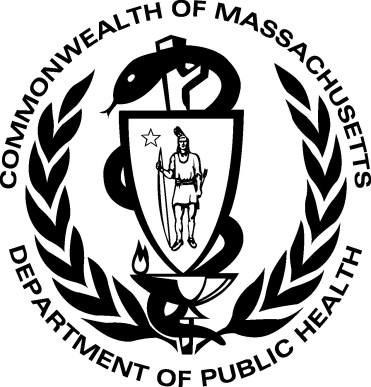 Massachusetts Birth Defects Monitoring ProgramBureau of Family Health and NutritionMassachusetts Department of Public HealthMay 2016Charles D. Baker, GovernorKaryn E. Polito, Lieutenant GovernorMarylou Sudders, Secretary, Executive Office of Health and Human ServicesMonica Bharel, MD, MPH, Commissioner, Massachusetts Department of Public HealthRon Benham, Director, Bureau of Family Health and Nutrition, Acting Director, Massachusetts Center for Birth Defects Research and Prevention AcknowledgementsThis report was prepared by Rebecca Liberman and Cathleen Higgins, Massachusetts Center for Birth Defects Research and Prevention.We would like to thank the Massachusetts Center for Birth Defects Research and Prevention staff who contributed to this report, including: Marlene Anderka, Xiaoli Chen, Dominique Heinke, Angela Lin, and Gerlinde Munshi. Data in this report have been collected through the efforts of Center field staff, including: Roberta Aucoin, Mitcheka Jalali, Washa Liu, Daniel Sexton, Lori Tetrault and Ashley Tracey.  We would like to acknowledge the following individuals and organizations for their time and commitment in supporting the Center:Lewis Holmes, MD, MassGeneral Hospital for Children  Carol Louik, ScD, Slone Epidemiology Center, Boston UniversityAllen Mitchell, MD, Slone Epidemiology Center, Boston UniversityMartha Werler, ScD, Department of Epidemiology, Boston University School of Public HealthEd Doherty, March of Dimes Massachusetts ChapterMassachusetts Registry of Vital Records and StatisticsOffice of Data Management and Outcomes Assessment, Massachusetts Department of Public HealthNational Center on Birth Defects and Developmental Disabilities, Centers for Disease Control and PreventionFor more information, contact:Massachusetts Department of Public HealthCenter for Birth Defects Research and Prevention250 Washington Street, 5th floorBoston, MA  02108(617) 624-5510 or 1-888-302-2101 (toll free)This report can be found on our website: www.mass.gov/dph/birthdefectsTABLE OF CONTENTSEXECUTIVE SUMMARY								 	 5Chapter 1: INTRODUCTION							 	 9Chapter 2: METHODS									12Chapter 3: PREVALENCE OF BIRTH DEFECTS					15Figure 1. 	Birth Defects by Body System						15Table 1.  	Prevalence of Birth Defects							16Figure 2. 	Prevalence of Selected Birth Defects, Massachusetts vs. United States	19Table 2.  	Prevalence of Selected Birth Defects, Massachusetts vs. United States	20Figure 3. 	Pregnancy Outcomes among Live Births with and without Birth Defects	21Figure 4. 	Overall Prevalence of Birth Defects by Year, Massachusetts: 2000-2012,	2-year rolling average							22Chapter 4: PREVALENCE OF BIRTH DEFECTS BY INFANT SEX AND PLURALITY 								23Figure 5.  	Prevalence of Selected Birth Defects by Infant Sex				23Table 3. 	Prevalence of Birth Defects by Infant Sex					24Figure 6.  	Prevalence of Selected Birth Defects by Single and Multiple Births		29Table 4.  	Prevalence of Birth Defects by Plurality					30Chapter 5: PREVALENCE OF BIRTH DEFECTS BY MATERNAL AGE		35Table 5.  	Overall Prevalence of Birth Defects by Maternal Age 				35	Table 6.   	Prevalence of Birth Defects by Maternal Age 					36	Figure 7.  	Prevalence of Down Syndrome by Maternal Age				48	Figure 8. 	Prevalence of Gastroschisis by Maternal Age 					49Figure 9. 	Prevalence of Gastroschisis by Year and Maternal Age,  
Massachusetts 2000-2012							50	Chapter 6: PREVALENCE OF BIRTH DEFECTS BY MATERNAL        RACE/ETHNICITY AND REGION 						51	Table 7. 	Age-Adjusted Prevalence of Birth Defects by Maternal Race/Ethnicity		51Table 8.    	Prevalence of Birth Defects by Maternal Race/Ethnicity			52Figure 10. 	Prevalence of Birth Defects by Maternal Race/Ethnicity,	Massachusetts: 2007-2012							62	Table 9.	Age-Adjusted Prevalence of Birth Defects by Maternal Residence Region	63	Figure 11.	Prevalence of Birth Defects by Maternal Residence Region,	Massachusetts: 2007-2012							63	Chapter 7: BIRTH DEFECTS BY SEVERITY, PATTERN, AND ETIOLOGY								64	Figure 12.	Birth Defects by Severity							64	Figure 13.	Birth Defects by Pattern							65Figure 14. 	Birth Defects by Etiology							66				Chapter 8: OTHER PREGNANCY LOSSES—2012 DATA				67Figure 15. 	Prevalence of Birth Defects with and without Other Pregnancy Losses		67	Figure 16. 	Prevalence of Selected Defects with and without Other Pregnancy Losses	68Figure 17. 	Prevalence of Selected Defects including Other Pregnancy Losses, Massachusetts Compared to US Rates					69RESOURCES, SUGGESTED CITATION, CONTACT	INFORMATION		70	REFERENCES										71														APPENDICES																		Appendix 1: Technical Notes									72Appendix 2: Glossary of Terms Used in this Report						74 Appendix 3: Massachusetts 2011-2012 Live Birth Populations Used in Calculating Rates		79Appendix 4: ICD-9-CM/BPA Birth Defect Codes Used in this Report and Inclusions/Exclusions	80Appendix 5: Complete List of ICD-9-CM/BPA Birth Defect Codes and Counts			84Appendix 6: Selected Birth Defects by Severity							96Appendix 7: Pre-Pregnancy Multivitamin Use Massachusetts: 2011				97        Appendix 8: Map of Massachusetts Regions							98EVALUATION FORM									99EXECUTIVE SUMMARYOne of every 33 infants in the United States is born with a birth defect. Birth defects are defined as conditions that develop before birth affecting the structure of one or more parts of the body (1,2). Although birth defects are rare when compared to other adverse birth outcomes like low birth weight or prematurity, birth defects are the leading cause of death in the first year of life. Nationally, about 20% of all infant deaths are attributable to birth defects. Birth defects may also result in mental and/or physical disability, may require costly medical care, and may cause economic, emotional, and social distress for families.The causes of many birth defects are poorly understood. Certain genetic and environmental factors have been implicated in selected birth defects. These include prenatal environmental factors, such as infections, exposures to medications or other chemicals, drug or alcohol abuse, and nutritional deficiencies. Some birth defects can be caused by a single abnormal gene, while others arise due to a complex interplay between various genetic and environmental factors.Studies have shown that the presence of adequate amounts of folic acid (vitamin B9) in the mother’s system before conception and during the first trimester may help prevent birth defects of the brain and spinal cord known as neural tube defects (3). However, for more than 70% of all birth defects, no known cause has been identified (4). Researchers continue to investigate a wide variety of risk factors as possible causes. The combined lifetime cost for infants born with 12 major structural birth defects in Massachusetts has been estimated at over $200 million dollars (5). Nationally, the lifetime cost of 17 common birth defects has been estimated to be over 9 billion in 2012 dollars (6).This report presents data on the prevalence of birth defects among live births and stillbirths in Massachusetts during the years 2011 and 2012, as well as selected 2012 data that includes other types of pregnancy losses. Two years of live birth and stillbirth data are combined in this report, since the numbers of cases are often small for individual defects within a single year. The data allow for some trend analyses. Increasing rates over time may reflect improved case ascertainment. The Birth Defects Monitoring Program is constantly working to improve case-finding, in order to provide the most complete data possible to inform public health policy, planning and prevention efforts.Prevalence of Birth Defects in MassachusettsAmong Massachusetts residents who delivered in 2011 or 2012, there are 2731 cases (2663 live births and 68 stillbirths) with one or more structural birth defects. This results in a prevalence rate of 187.5 birth defects per 10,000 live births.Cardiovascular defects are the most commonly occurring birth defects in Massachusetts, followed by musculoskeletal, genitourinary and chromosomal defects. Of the ten most common specific birth defects, three are cardiovascular—atrial septal defect, ventricular septal defect, and pulmonary valve stenosis. The most common non-cardiovascular defects are polydactyly/syndactyly, club foot, obstructive genitourinary defect, trisomy 21 (Down syndrome), and hypospadias.Birth Defects in Massachusetts vs. the USMassachusetts is one of 11 states with active case ascertainment programs and contributes data to published national prevalence estimates for selected birth defects.  For most defects, Massachusetts rates in 2011-2012 are similar to the most recent national rates from 2004-2006 (7). However, Massachusetts rates are significantly lower than US rates for anencephaly, spina bifida, cleft lip, and gastroschisis. Massachusetts rates are significantly higher for atrioventricular canal defects and for esophageal atresia/tracheoesophageal fistula. Differences in surveillance system methodology, types of pregnancy outcomes included, and demographic variation may account for the differences in rates for certain birth defects.Until 2011, Massachusetts only collected information on live birth and stillbirth cases. Limiting the data to live births and stillbirths can result in undercounting of certain birth defects—especially those not compatible with life. Beginning in early 2011, Massachusetts began ascertaining prenatally-diagnosed birth defects in pregnancies that ended in other types of pregnancy losses. A preliminary assessment of the impact of adding these other losses in 2012, the first full year of data available, shows that Massachusetts rates for spina bifida and anencephaly are similar to national rates when these other pregnancy outcomes are included.Adverse Pregnancy OutcomesAdverse outcomes such as low birth weight (LBW), prematurity, and small for gestational age (SGA) are more frequent among live births with birth defects than among unaffected infants. Infants with a birth defect are 3 times more likely to have low birth weight (less than 2500 grams) and 2.7 times more likely to be born premature (before 37 weeks) compared to those without birth defects. Cesarean (C-section) deliveries are also more common among live born infants with birth defects than among unaffected infants. In addition, infants with birth defects are roughly 15 times more likely to die in their first year of life. Infant SexThe prevalence of birth defects in Massachusetts in 2011-2012 is 216.9 per 10,000 male live births and 156.4 per 10,000 female live births. Males are significantly more likely than females to have obstructive genitourinary defects, club foot, and cleft lip. Maternal AgeThe prevalence of birth defects varies by maternal age. The number of births to older mothers has been increasing over time in Massachusetts (8). Older mothers have a higher prevalence of birth defects compared to younger mothers. Overall birth defect rates were highest for mothers ages 35 years and older (220.7 per 10,000 live births) compared to younger mothers.  There is a strong association between the rate of Down syndrome (trisomy 21) and advanced maternal age. In Massachusetts, the rate of Down syndrome in mothers ages 35 and older is 33.7 per 10,000 live births, over 4 times greater than the rate in mothers younger than 35. Gastroschisis, a condition in which a child is born with the intestines—and sometimes other organs—protruding through a hole in the abdominal wall, occurs more often among younger mothers. In 2011-2012, mothers less than 20 years old have the highest rate of gastroschisis (13.3 per 10,000 live births) among all age groups. 
Assisted Reproductive TechnologyIt is estimated that 1.5 percent of US infants are conceived through the use of assisted reproductive technology (ART) (9).  In 2011, Massachusetts had the highest rate of ART use in the nation. This may be partly due to high rates of insurance coverage for ART in Massachusetts and a higher proportion of older women of reproductive age trying to conceive. Infants conceived by ART have been shown to have an increased risk for certain birth defects compared to those conceived spontaneously (10). Multiple BirthsBirth defects are more common among multiple births (e.g. twins and triplets) than in singleton births. About 4.5% of Massachusetts live births are multiple births (8). The birth defect prevalence rate in 2011-2012 is 181.8 per 10,000 live births for singletons and 311.6 per 10,000 live births for multiples. Maternal Race/Ethnicity In Massachusetts and nationally, birth defect rates vary by maternal race and ethnicity. In 2011-2012 in Massachusetts, the overall age-adjusted prevalence rate of birth defects among Hispanic mothers is significantly higher than for white and Asian mothers, and the rate for black mothers is significantly higher than that for Asian mothers. Possible explanations for racial/ethnic differences include genetic variation, diet and lifestyle differences, and varying access to prenatal screening and health care services. RegionThe Massachusetts Executive Office of Health and Human Services divides the state into six regions, which are used for statistical, care coordination, and administrative purposes. In 2011-2012 the overall age-adjusted birth defect prevalence rate was higher in the Western region than in the other regions, but this difference was not statistically significant. SeverityA severity scale for birth defects was developed in collaboration with Boston University and Massachusetts General Hospital, based on the usual outcome for a specific birth defect, including the need for immediate treatment, the need for long-term care, and the amenability of the defect to correction. “Mild” defects generally require minimal long term care. “Moderate” defects tend to be correctable, although many affected infants have long term care needs. “Serious” defects may often be correctable, but affected infants typically have long term care needs. “Severe” defects are usually incompatible with life.Approximately 8% of defects are classified as mild, 65% are classified as moderate, and roughly 23% of 2011-2012 cases are considered serious. Severe defects make up 3% of the live birth and stillbirth cases in 2011-2012. Etiology and PatternThe surveillance system in Massachusetts collects information on etiology (cause), whenever available.  Most cases of birth defects have no known cause. Pattern refers to whether a birth defect occurs with other defects. Approximately 24% of birth defects occur with defects in other organs or as part of syndromes, while 76% occur as isolated defects or are confined to the same organ, occur with minor defects, or are part of a sequence of developmental events.Analysis of TrendsThe overall prevalence of birth defects in Massachusetts increased slightly but not significantly in 2011-2012 compared with 2009-2010. The overall birth defect rate among live births and stillbirths in 2011-2012 was 187.5 per 10,000 live births compared with 181.5 per 10,000 live births in 2009-2010. This report includes selected trend analyses using current and previous years’ data, with the understanding that better case ascertainment and improved prenatal diagnosis may contribute to changes in birth defect rates. CHAPTER 1: INTRODUCTION		 			The Public Health Importance of Birth DefectsEach year in the United States, approximately 120,000 babies—1 in 33—are born with birth defects (1).  Birth defects, or congenital anomalies, are serious abnormalities of structure present before birth.  Although birth defects are rare when compared to other adverse birth outcomes, they are the leading cause of infant death in the United States. Nationally, about 20% of all infant deaths result from birth defects (11), which is consistent with the number of infant deaths among cases found in the Massachusetts Birth Defects Monitoring Program surveillance system and with a recent report using Massachusetts death data from vital records (12).  Birth defects may cause significant physical or mental disability. There can be substantial costs to those affected and to their families, including direct costs of medical treatment, developmental services and special education, as well as indirect costs related to loss of work and productivity. Causes of Birth DefectsThe causes of most birth defects are poorly understood, but certain genetic and environmental factors have been reported to be associated with selected defects. These include prenatal environmental factors, such as infections (e.g., rubella), exposures to medications or other chemicals, drug or alcohol abuse, and nutritional deficiencies.  A single abnormal gene can cause certain birth defects. The gene may have an error in its code such as a missing piece or extra genetic material which can result in malformations. Other causes of birth defects may be multifactorial with genes and environmental factors both playing a role. For 70% of birth defects, no known cause has been identified (4). Researchers are looking at a wide variety of environmental exposures and other possible risk factors as potential causes of birth defects.  Birth Defects and Folic AcidStudies have shown that the presence of adequate amounts of folic acid (vitamin B9) in the mother’s system during the “periconceptional” period (one month before through three months after conception) may help prevent defects of the brain and spinal cord known as neural tube defects. Fortification of cereal grains with folic acid has resulted in a 26% reduction in the number of babies born with these neural tube defects in the US (13). However, some studies in certain populations suggest that not all cases of neural tube defects are preventable by increasing folate intake (14). Healthy People 2020 ChallengesThe Healthy People 2020 objectives (15) include reducing rates of fetal and infant death, lowering the occurrence of neural tube defects, and reducing developmental disability. Birth defects surveillance is a critical component of the public health strategy to achieve these objectives. The birth defects surveillance program in Massachusetts allows the Department of Public Health to monitor the occurrence of birth defects in the state. This data makes it possible to identify changes in birth defect rates over time, to identify geographical areas with unusually high or low rates, and to allow for development of strategies for prevention and for providing services to affected families.Birth Defects Surveillance in MassachusettsSince 1999, the Birth Defects Monitoring Program (BDMP) has conducted statewide, population-based active surveillance of birth defects among Massachusetts residents. The BDMP identifies cases with structural birth defects diagnosed through 1 year of age.The primary focus of the state surveillance system is the identification of major structural birth defects that occur with or without a chromosomal abnormality or other non-chromosomal malformation syndrome.  The program’s active surveillance system uses multiple sources of ascertainment, including delivery and specialty care hospitals, and birthing centers. Vital records serve as an additional source of information, providing demographic and clinical information on cases, and acting as an additional source of case-finding.Potential birth defect cases, identified through these varied sources, are assigned to medical record abstractors who review maternal and infant medical records. All cases are coded according to the International Classification of Diseases, Ninth Revision, Clinical Modification, modified British Pediatric Association (ICD-9-CM/BPA) system. Complex cases and cases in which the infant died are reviewed by a clinical geneticist. The birth defects included in Massachusetts surveillance are ICD-9 CM codes ranging from 740.0 to 759.9 and several other selected codes outside this range for defects such as DiGeorge syndrome, Pierre Robin sequence and amniotic bands. A list of the ICD-9-CM/BPA codes for defects presented in this report is provided in Appendix 4.  Economic Impact on MassachusettsThe estimated lifetime cost in Massachusetts for babies born with one of 12 major structural birth defects is $200 million in 2012 dollars (5). This includes direct costs of medical treatment, developmental services and special education, as well as indirect costs to society for lost wages due to early death or occupational limitations. There can also be social and emotional impacts, which are difficult to quantify.Birth Defects Surveillance RegulationsIn 2009, Massachusetts promulgated regulations (105 CMR 302) related to the Massachusetts Birth Defects Monitoring Program, which expanded reporting requirements for birth defects cases identified at or after birth and extended reporting to cases identified prenatally. The 2011-2012 Surveillance ReportThis report presents statewide data on the prevalence of birth defects in live births and stillbirths in Massachusetts during the years 2011 and 2012, as well as selected 2012 data that includes birth defects among other types of pregnancy losses. Most of the data is presented with the years 2011 and 2012 combined, since the numbers are relatively small for individual defects in a single year. Unless otherwise indicated, the case counts and prevalence rates in this report are based on live births and stillbirths. In early 2011, Massachusetts began ascertaining prenatally-diagnosed birth defects in pregnancies that ended in pregnancy losses other than a live birth or stillbirth. Some 2012 data on these other losses is included in this report, although these data should be interpreted with caution, since only one year of data from a start-up year is included.The Massachusetts Center for Birth Defects Research and PreventionThe Massachusetts Center for Birth Defects Research and Prevention collects data on birth defects and identifies related trends, searches for potential causative factors associated with birth defects, addresses community concerns about birth defects, provides information to families of children with birth defects, and collects information on related screening and prevention efforts.CHAPTER 2: METHODSCase DefinitionThis report presents data on selected birth defects among deliveries to Massachusetts residents occurring during the calendar years 2011 and 2012. Cases were included if they met the following criteria: Live birth or stillbirth (fetal death) with a gestational age of at least 20 weeks or with a weight of at least 350 grams OR other type of pregnancy loss (early miscarriage or elective termination—2012 data for selected analyses only)The infant or fetus had a structural birth defect that met diagnostic criteria listed in Appendix 4.For live births, the diagnosis must have been confirmed during the first year of life.Data CollectionHospitals across the state submit monthly reports with birth defect diagnoses to the BDMP. Abstractors review maternal and infant medical records to collect information for each potential case. Beginning with 2008 births, reporting sites were expanded to include outpatient centers, emergency rooms, day surgery clinics, and laboratories. Each live born case in the BDMP is linked to a Registry of Vital Records and Statistics record of live birth. Each reportable fetal death case is linked to a fetal death certificate, when available. Demographic and clinical variables, including maternal age, race/ethnicity, gestational age, birth weight, method of delivery, plurality, and region of residence are obtained from the live birth or fetal death certificate. Infant sex is ascertained from birth defects surveillance data because it is usually considered to be more accurate. For stillbirths without a fetal death certificate and for other pregnancy outcomes, demographic and clinical information comes from surveillance data.Recent changes to the program include:Early 2011: Began collecting cases diagnosed prenatally that did not result in a live birth or stillbirth (other pregnancy losses)Late 2011: Began use of electronic case report form for abstractionEarly 2012: Discontinued abstraction at two Rhode Island tertiary hospitalsThe discontinuation of data collection at Rhode Island hospitals, where some cases born to Massachusetts residents in the southeastern part of the state deliver or receive treatment, is expected to slightly reduce our case numbers, but the program will continue to ascertain those cases that receive any diagnosis or treatment in Massachusetts. Based on 2008-2009 data, we estimate that fewer than 20 cases per year would be affected by this change, and for many of these we would still be able to obtain the information by contacting a physician.Quality ControlTo ensure data quality, the BDMP performs regular data quality checks. Key demographic and clinical information on live births and fetal deaths is checked against vital records data. The BDMP system includes many built-in logic and range checks, as well as checks for missing information. In addition, each case receives clinical review, which provides an additional layer of checking, as well as ensuring that diagnostic information is as accurate as possible. Regular data reports are run to identify missing or unusual data values, and periodic re-abstraction and data entry checks are also performed.Confidentiality The program has developed extensive procedures to safeguard the confidentiality of the data and to protect the privacy of families. These procedures uphold ethical and legal obligations to protect confidentiality and comply with the requirements of state and federal laws.Data AnalysisA birth defect may occur as a single event or in combination with other defects. If a case had more than one defect within the same defect category, only one of these defects was counted in the category total. If a case had more than one defect in different defect categories, the case was listed in the total for each of these defect categories. Thus the counts in the defect categories presented in the prevalence tables represent the total number of defects and not the total number of cases with birth defects. In this report, maternal age, race/ethnicity, plurality and infant birth weight are drawn from Vital Records, except in rare cases where a stillbirth lacks a fetal death certificate, in which case surveillance data is used instead. Infant sex is drawn from surveillance data because it is generally considered to be more accurate.The occurrence of birth defects is reported as prevalence. Prevalence is calculated as the number of birth defect cases delivered during the period 2011-2012 per 10,000 live births delivered during the same time period. Prevalence tables include the number of cases found, the estimated prevalence rate per 10,000 live births and the 95% confidence intervals for each rate. The incidence (new cases) of birth defects (based upon the number of embryos conceived within a year) cannot be fully measured because the total number of conceptions and the number of these conceptions resulting in a birth defect are not known (16). The confidence interval (CI) can be used to assess the magnitude and stability of a rate or ratio. The CI for rates presented in this report consist of a range of possible values around the point estimate that has a 95% chance of including the actual underlying risk of an infant being born with a birth defect. Wide confidence intervals reflect the large variation due to small numbers (see Appendix 1: Technical Notes).Changes to the Certificate of Live BirthIn early 2011, Massachusetts implemented the 2003 revision of the US Standard Certificate of Live Birth, which includes more racial and ethnic categories and which allows for the selection of multiple racial/ethnic categories. The number of live births classified as Hispanic has increased in recent years (8), perhaps partly as a result of this change.LimitationsDefects that are not diagnosed at birth and that do not require hospitalization may be underreported. Misclassification of birth defects may occur as a result of surveillance system coding errors or incomplete diagnostic information.  Limiting the data to live births and stillbirths may result in undercounting of certain birth defects—especially those incompatible with life. For 2012, selected birth defect counts and rates are also presented with other pregnancy losses included.Only diagnoses confirmed before 1 year of age are currently included in BDMP surveillance.  This may lead to undercounting of defects that are difficult to detect by this time. The discontinuation of case abstraction in Rhode Island in 2011 may lead to undercounting of cases that receive no care in Massachusetts, especially cases born to residents of the southeastern part of the state after 2010. Based on 2008-2009 data, we estimate that fewer than 20 cases per year would be affected by this change, and for many of these we would still be able to obtain the information by contacting a physician.Patent ductus arteriosus (PDA) is not included in this report, because this defect is often minor and is normal for infants born prematurely.Comparisons between Massachusetts data and national estimates should be interpreted with caution, as there are differences in surveillance system methodologies, types of pregnancy outcomes included, and demographic variations. Additional report notes can be found in Appendix 1: Technical Notes.GlossaryA glossary of selected terms used in this report is included in Appendix 2.Chapter 3: Prevalence of Birth DefectsOverall Prevalence of Birth DefectsAmong the 145,631 live births to Massachusetts residents in 2011-2012, 2663 live births and 68 stillbirths had at least one structural birth defect. This represents an overall Massachusetts birth defect rate of 187.5 (95% CI: 180.6-194.6) per 10,000 live births. Counts and rates for specific birth defects are shown in Table 1. The most common defects among live births and stillbirths are atrial septal defects, polydactyly/syndactyly, club foot, obstructive genitourinary defects, and trisomy 21 (Down syndrome).Figure 1 shows the percentage of reported birth defects by defect category. Cardiovascular defects are the most commonly occurring birth defects in Massachusetts, followed by musculoskeletal, genitourinary and chromosomal defects. Because cases can have multiple defects, the same case may be included in more than one body system category.Figure 1. Birth Defects by Body System, Massachusetts: 2011-2012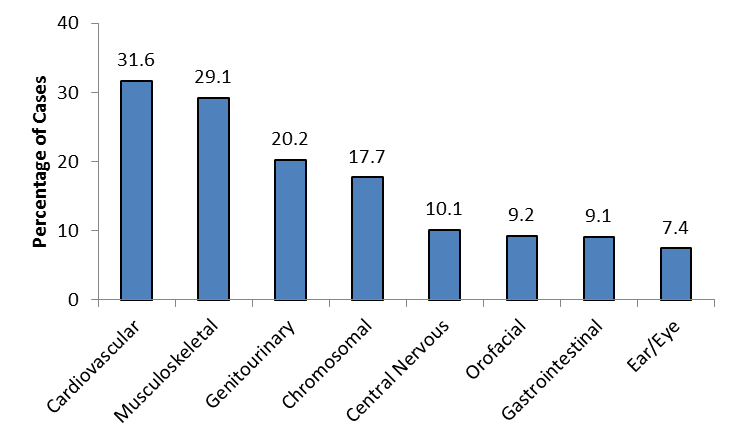  Live births and stillbirths, N=3809 defects among 2731 cases. Figure shows the percentage of cases with defects in each body system.1 Cases can be included in the count for more than one defect.  Cases are counted once in the total for a defect category.2 Rate represents a heterogeneous group of defects.3 Excludes Patent Ductus Arteriosus.4 Rate calculated using male live births.5 Bilateral only.6 Rate calculated using female live births.Birth Defects in Massachusetts vs. United StatesMassachusetts is one of 11 states with active case ascertainment programs and contributes birth defects data to published national prevalence estimates for selected birth defects. For many defects, Massachusetts rates are similar to national rates. However, Massachusetts rates for 2011-2012 are significantly lower than the most recent US rates (7) for anencephaly, spina bifida, cleft lip +/- palate, and gastroschisis. Massachusetts rates are significantly higher for atrioventricular septal defects and for esophageal atresia/tracheoesophageal fistula (Figure 2, Table 2). Differences in surveillance system methodology, types of pregnancy outcomes included, and demographic variation may account for the differences in rates for certain defects. Massachusetts rates in 2011-12 are based on live births and stillbirths, whereas most other programs that contribute to these rates also collect information on elective terminations. This could result in undercounting of certain defects in Massachusetts, especially those not compatible with life. In Chapter 8, we look at the impact of including additional pregnancy outcomes.Figure 2. Prevalence of Selected Birth Defects, Massachusetts vs. United States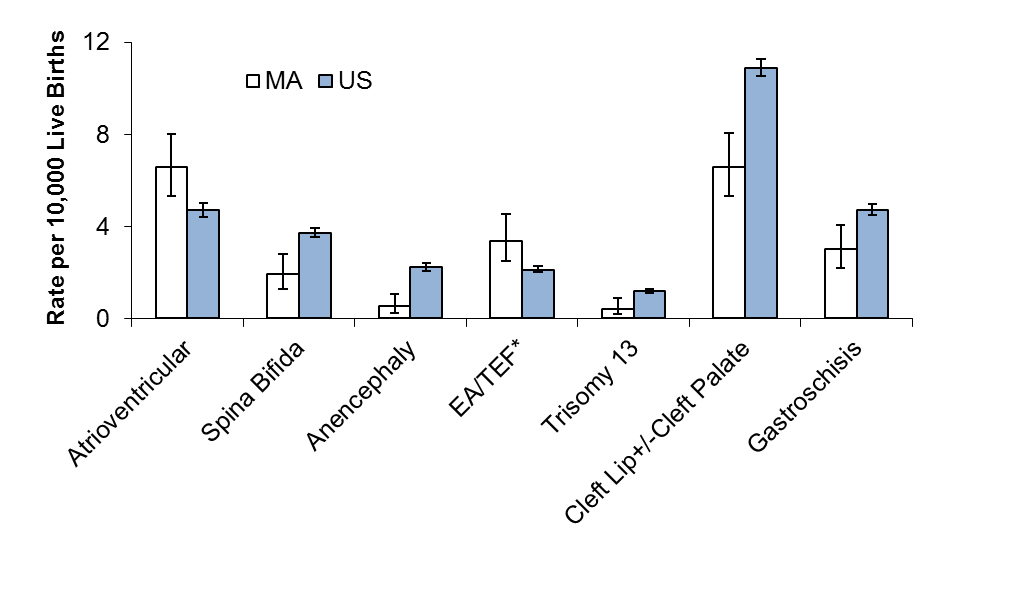 *Includes tracheoesophageal fistula.MA rates based on live births and stillbirths, N=2731.US rates based on crude, pooled prevalence data from 11 active case-ascertainment programs, including        Massachusetts (7). Nine of the other states contributing to the pooled estimates include elective terminations in addition to live births and stillbirths.Error bars represent 95% confidence intervals.1 Rate per 10,000 live births. Includes live births and stillbirths, 2011 and 2012.2 Rate per 10,000 live births. US rates based on crude, pooled prevalence data from 11 active case-ascertainment programs, including  Massachusetts, from 2004-2006 (7).  Nine of the other states contributing to the pooled estimates include elective terminations in addition to live births and stillbirths.3 Includes endocardial cushion defect, complete atrioventricular canal defect, atrial septal defect (ASD) primum, common atrium, and canal type ventricular septal defect (VSD).Selected Pregnancy OutcomesAdverse pregnancy outcomes such as Cesarean section (C-section), low birth weight (LBW), prematurity, and small for gestational age (SGA) are more frequent among infants born with birth defects than among unaffected infants. Infants with a birth defect are 3 times more likely to have low birth weight (less than 2500 grams) or very low birth weight (less than 1500 grams) and 2.7 times more likely to be born premature (before 37 weeks) compared to those without birth defects (Figure 3). Cesarean (C-section) deliveries are more common among live born infants with birth defects (43%) compared to unaffected infants (32%). In addition, infants with birth defects are about 15 times more likely to die in their first year of life. Figure 3. Pregnancy Outcomes among Live Births with and without Birth Defects, Massachusetts: 2011-2012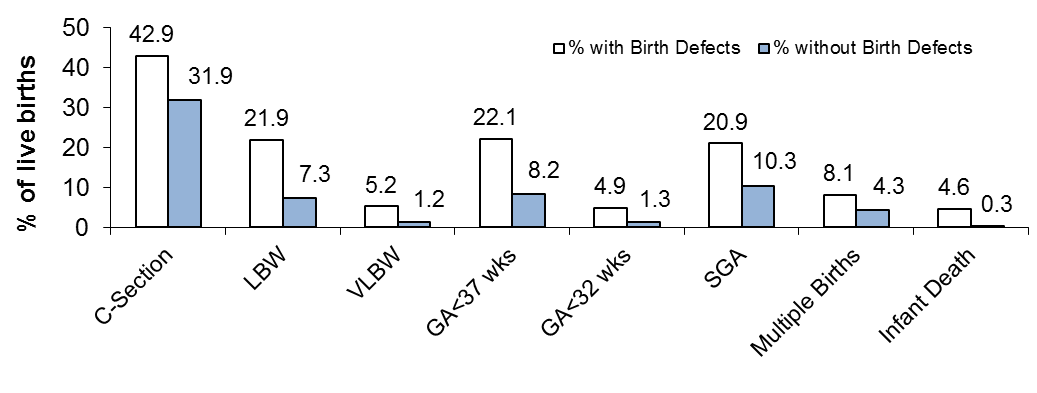 N=2663 live births with birth defects; N=145,631 live births without birth defects.C-section: Cesarean section; LBW: low birth weight; VLBW: very low birth weight; GA: gestational age; SGA: small-for-gestational age. SGA calculation based on method described by Oken et al. in 2003, defined as birth weight below the 10th percentile for gestational age based on a sex-specific US standard (17).Trend AnalysisThe rate of birth defects in Massachusetts has increased steadily over time (Figure 4). This may reflect improvements in case ascertainment or confirmation, changes in the distribution of demographic variables over time (e.g. more births to older mothers), changes in survival to diagnosis, random variation, or true increases in the overall rate of birth defects. Figure 4. Overall Prevalence of Birth Defects by Year, Massachusetts: 2000-2012, 2-year rolling average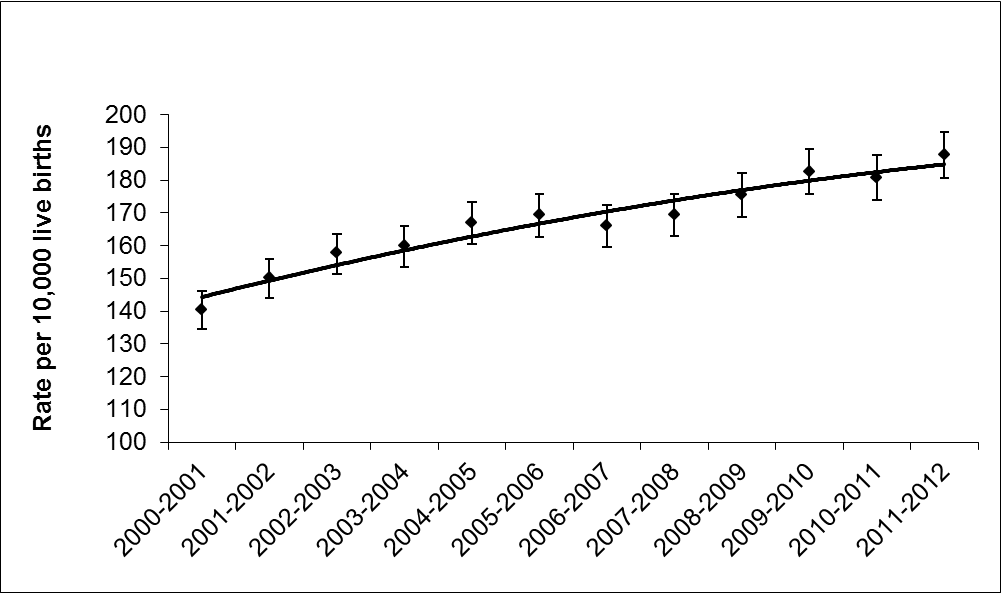 Live births and stillbirths.Note: Y axis begins at 100.Error bars represent 95% confidence intervals.Chapter 4: Prevalence of Birth Defects by Infant Sex and Plurality Infant SexAmong males, the prevalence of birth defects in Massachusetts in 2011-2012 is 216.9 (95% CI: 206.6-227.6) per 10,000 live births, and among females the prevalence is 156.4 (95% CI: 147.4-165.5) per 10,000 live births. Males are significantly more likely to have obstructive genitourinary defects, club foot, and cleft lip (Figure 5, Table 3). Figure 5. Prevalence of Selected Birth Defects by Infant Sex, Massachusetts: 2011-2012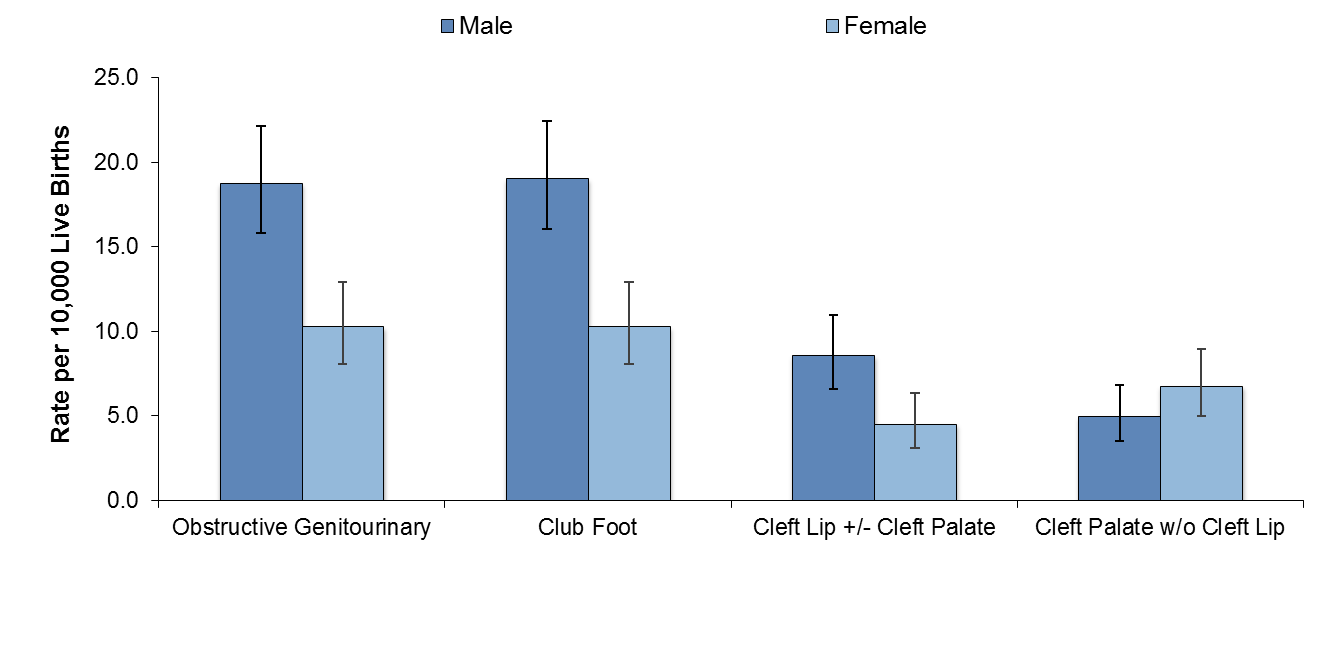 Live births and stillbirths, N=2731.Error bars represent 95% confidence intervals.1 Rate per 10,000 live births.2 In males.3 In females.PluralityThe overall birth defect rate in singletons is 181.8 (95% CI: 174.9-189.0) per 10,000 live births, while the rate in multiples is 311.6 (95% CI: 269.9-357.9) per 10,000 live births. While many individual defects do not differ significantly by plurality (Figure 6), the rates of septal defects, hypospadias, and diaphragmatic hernia are significantly higher in multiples than in singletons (Table 4).Figure 6. Prevalence of Selected Birth Defects by Single and Multiple Births,
Massachusetts: 2011-2012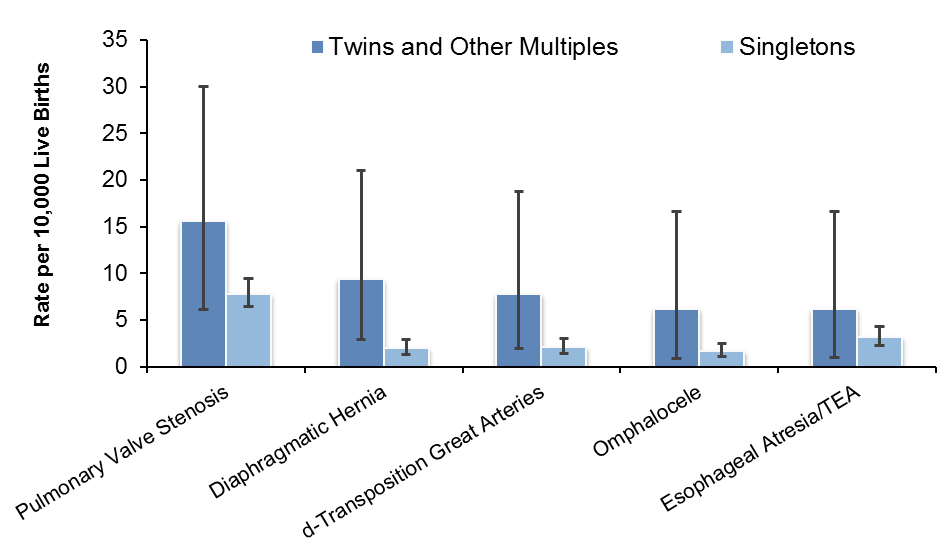 Live births and stillbirths, N=2731.TEA=tracheoesophageal fistula.Error bars represent 95% confidence intervals.  1 Rates per 10,000 live births.  2 Rate calculated using male live births.   3 Rate calculated using female live births.Chapter 5: Prevalence of Birth Defects by Maternal AgeMaternal AgeThe prevalence of birth defects varies by maternal age (Table 5), with rates highest for mothers ages 35 years and older (220.7 per 10,000 live births) and second highest for mothers younger than 20 years of age (190.7 per 10,000 live births).Table 5. Overall Prevalence of Birth Defects by Maternal Age,Massachusetts: 2011-2012Live births and stillbirths, N=2731.Rate per 10,000 live births.Monitoring birth defects by maternal age is important in part because the percentage of women giving birth in the state who are age 35 or older has doubled from 11.4% in 1989 to 22.2% in 2011 (8), with more multiple births among mothers over age 35 than among younger mothers. The use of assisted reproductive technology (ART) is a factor in the increased percentage of women ages 35 and older giving birth and the increased frequency of multiple births among Massachusetts mothers. Massachusetts has the highest ART rate in the nation, with 4.5% of live births conceived with ART (9). The prevalence rates of specific birth defects by age group are shown in Table 6. Gastroschisis rates are highest in women under 25 years of age, while trisomy 21 (Down syndrome) rates are highest in women ages 35 and older. 1 Rate per 10,000 live births. 2  Rate calculated using male live births.3 Rate calculated using female live births.Down SyndromeThere is a strong association between Down syndrome and advanced maternal age (Figure 7). In Massachusetts, the rate of Down syndrome in mothers 35 and older is 33.7 per 10,000 live births, which is more than 4 times greater than the rate in mothers younger than 35. This reflects the pattern of higher chromosomal defect rates in general among older women.  Figure 7. Prevalence of Down Syndrome by Maternal Age,Massachusetts: 2011-2012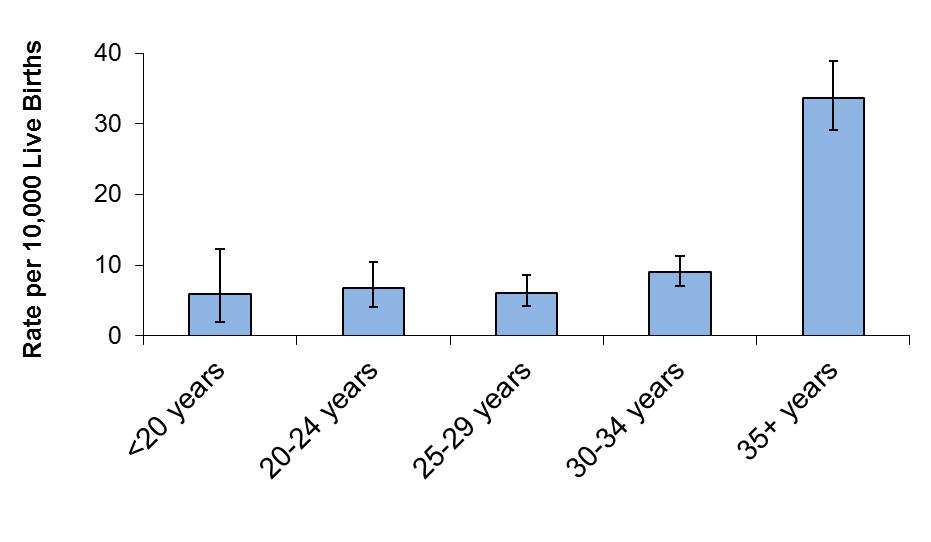  Live births and stillbirths, N=194. Error bars represent 95% confidence intervals.GastroschisisMothers ages 19 and under had the highest rate of gastroschisis cases at 13.3 per 10,000 live births (Figure 8). The association between gastroschisis and younger maternal age has been shown in previous studies (18).  Figure 8. Prevalence of Gastroschisis by Maternal Age, Massachusetts: 2011-2012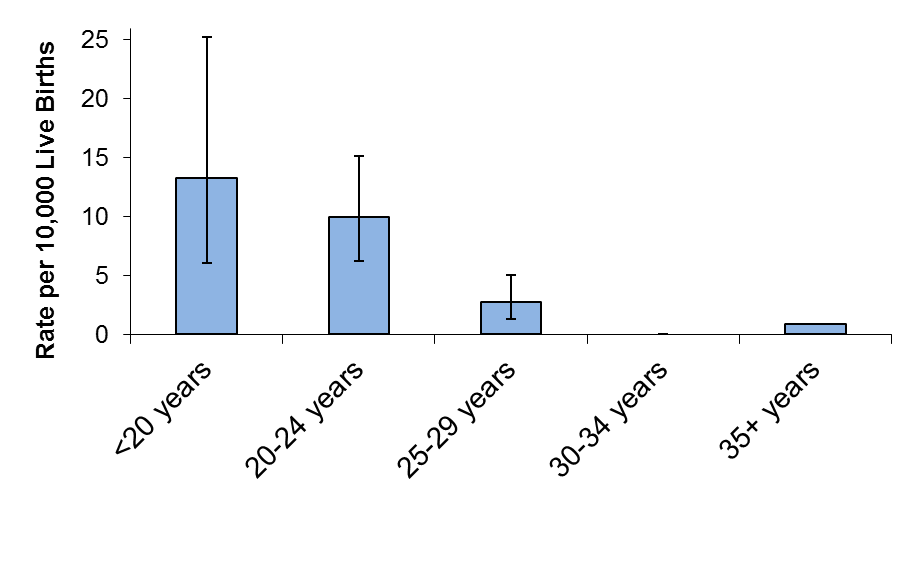 Live births and stillbirths, N=44.Error bars represent 95% confidence intervals.Figure 9 presents gastroschisis rates by maternal age in Massachusetts over a 12-year time span. Figure 9.  Prevalence of Gastroschisis by Year and Maternal Age,Massachusetts: 2000-2012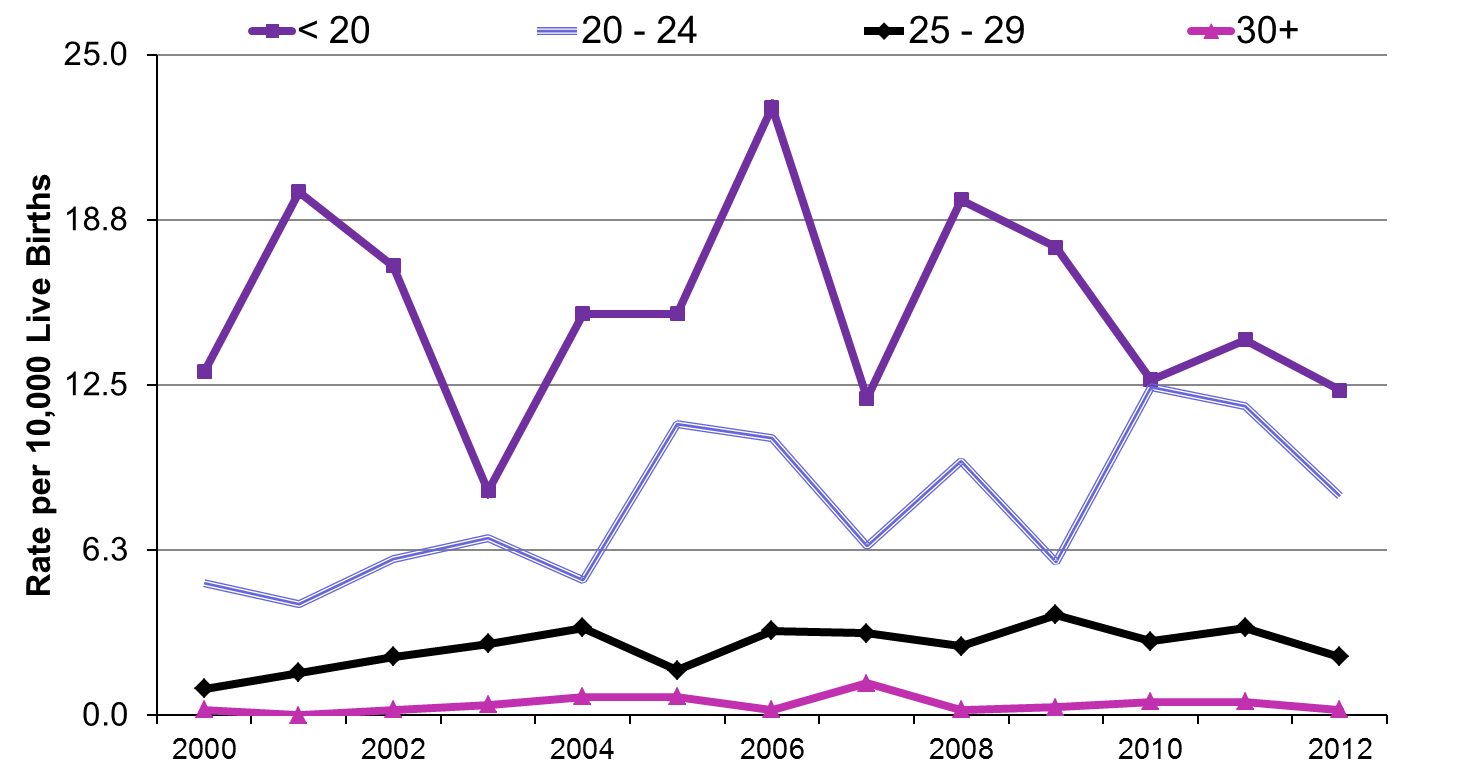 Live births and stillbirths. Chapter 6: Prevalence of Birth Defects by Maternal Race/Ethnicity 
and RegionMaternal Race/EthnicityIn Massachusetts and nationally, birth defect rates vary by maternal race/ethnicity. Table 7 shows the variation in age-adjusted birth defect rates by racial/ethnic group in Massachusetts during the current reporting period.Table 7. Age-Adjusted Prevalence of Birth Defects by Maternal Race/Ethnicity,Massachusetts: 2011-2012Live births and stillbirths, N=2724.1 Rate per 10,000 live births, adjusted to statewide maternal age distribution of the birthing    population.2 Includes American Indian.The age-adjusted birth defect rate in offspring of Hispanic mothers is significantly higher than that of white and Asian mothers. In addition, the age-adjusted birth defect rate among those born to black mothers is significantly higher than the rate among those born to Asian mothers. Possible explanations include genetic variation, diet and lifestyle differences, and varying access to prenatal screening and health care services. For example, data from the 2011 Massachusetts Pregnancy Risk Assessment Monitoring System shows that Hispanic women are less likely to use a multivitamin in the month prior to pregnancy (19). These results are shown in Appendix 7. Table 8 shows the prevalence rates of the individual birth defects by maternal race/ethnicity. 1 Race/ethnic groups used: White, Non-Hispanic; Black, Non-Hispanic; Asian, Non-Hispanic; Hispanic.  Other, Non-Hispanic not presented due to small numbers.2 Rate per 10,000 live births.3 Rate calculated using male live births.4 Rate calculated using female live births.Trends in Maternal Race/EthnicityFigure 10 shows the age-adjusted birth defect rates by race/ethnicity between 2007 and 2012 in two-year intervals. Hispanic rates for 2011-2012 are significantly higher than 2009-2010 rates, but are similar to 2007-2008 rates. Figure 10. Prevalence of Birth Defects by Maternal Race/Ethnicity, Massachusetts: 2007-2012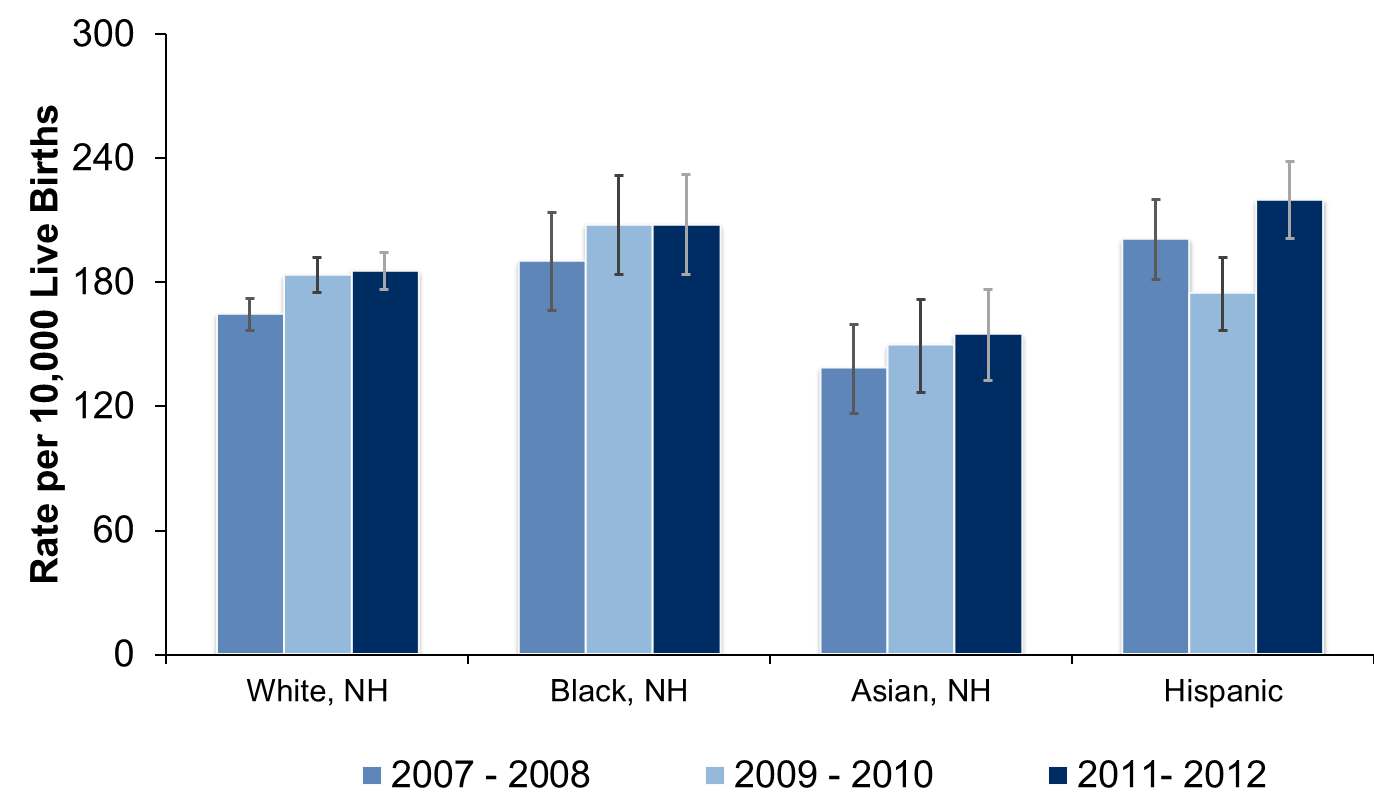 Live births and stillbirths. NH=Non-Hispanic.Adjusted to statewide maternal age distribution of the birthing population in each 2-year period. Error bars represent 95% confidence intervals.Maternal Region of ResidenceThe Massachusetts Executive Office of Health and Human Services divides the state into six regions for statistical, care coordination and administrative purposes. The six regions are based on geographical groupings of cities and towns: Western, Central, Northeast, Metro West, Southeast, and Boston. A map of these regions is provided in Appendix 8. The age-adjusted birth defect rates by the six regions in 2011-2012 are shown in Table 9. Although not significantly different, the rates range from 182.2 per 10,000 in the Metro West region to 211.6 per 10,000 in the Western region. Rates in the Western region have increased over time (Figure 10), but the 2011-2012 rates are not significantly different from 2009-2010 rates. Regional differences may result from variation in the distribution of maternal and other characteristics across the regions.Table 9. Age-Adjusted Prevalence of Birth Defects by Maternal Residence Region, Massachusetts: 2011-2012 		Live births and stillbirths, N=2731.1 Rate per 10,000 live births, adjusted to statewide maternal age distribution of the birthing   population.Figure 11. Prevalence of Birth Defects by Maternal Residence Region, Massachusetts: 2007-2012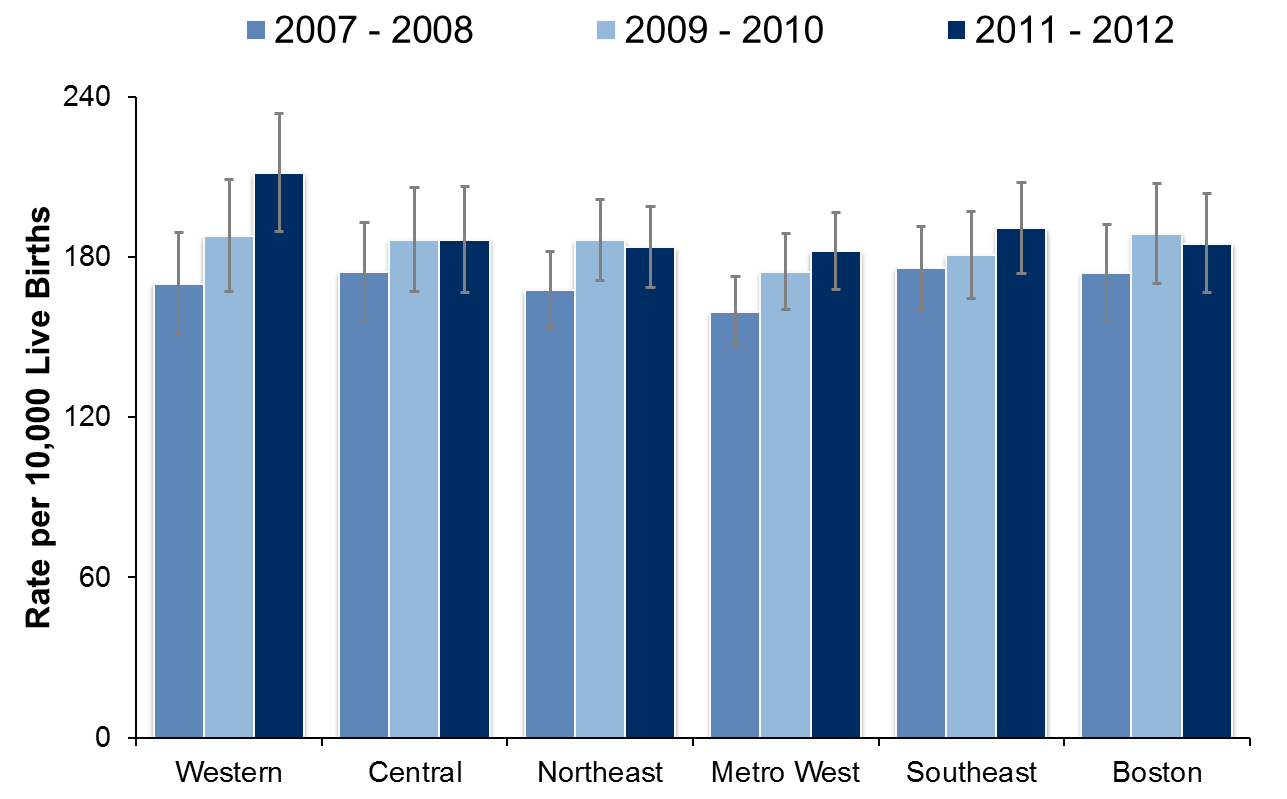  Live births and stillbirths.    Adjusted to statewide maternal age distribution of the birthing population in each 2-year period.    Error bars represent 95% confidence intervals.Chapter 7: Birth Defects by Severity, Pattern, and EtiologySeverityCases with birth defects ascertained in our surveillance system are categorized by their level of severity. A severity scale was developed by the BDMP in collaboration with Boston University and Massachusetts General Hospital. This scale is based on the usual outcome for a specific birth defect, including its typical compatibility with survival, the need for immediate treatment, the need for long-term care and the amenability of the defect to correction.  Birth defect cases were classified as “severe”, “serious”, “moderate”, or “mild”. Each case is assigned a severity level based on the most severe defect. Examples of birth defects by severity category are shown in Appendix 6. Figure 12 shows birth defects classified by severity. Figure 12. Birth Defects by Severity, Massachusetts: 2011-2012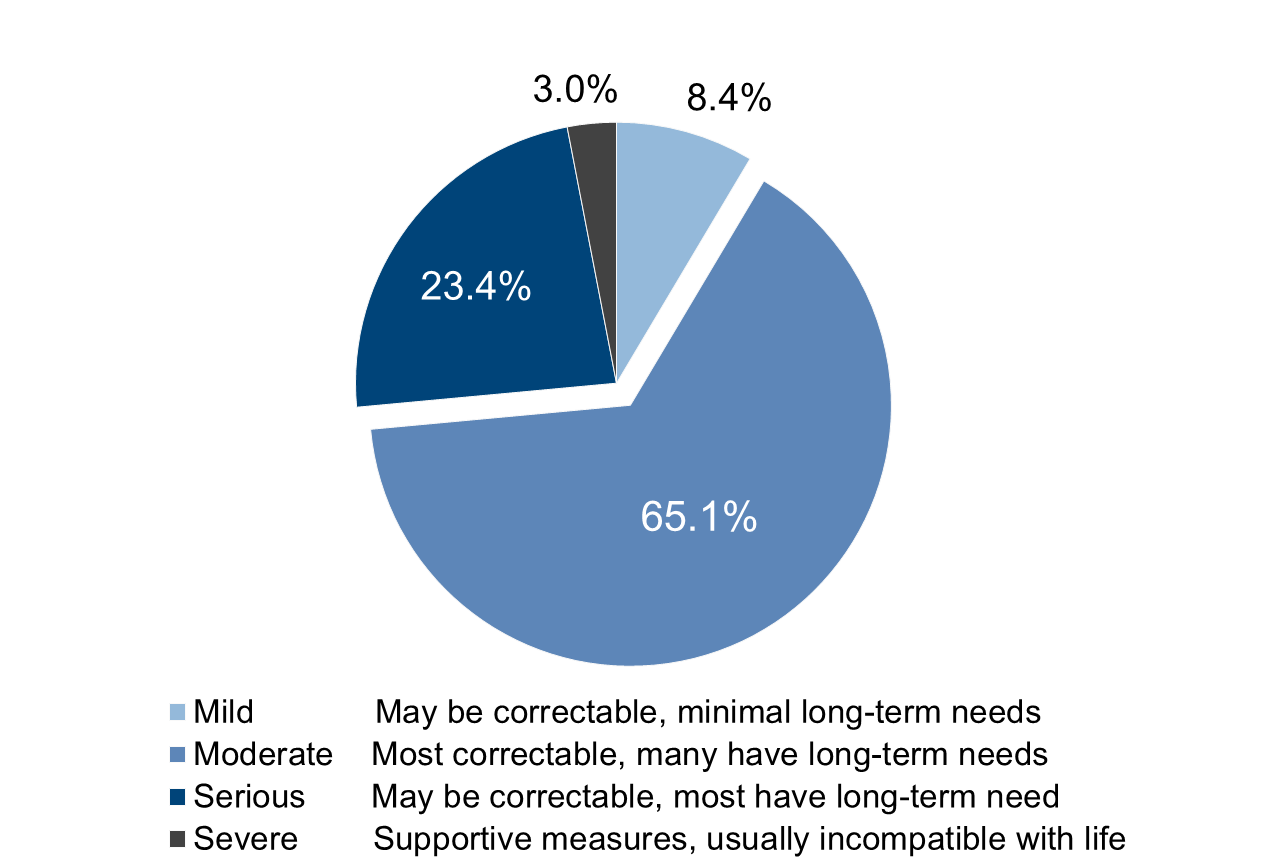 Live births and stillbirths, N=2731.Percentages may not add to 100% due to rounding.Approximately 8% of cases had defects that are classified as “mild”. These defects may or may not have required corrective treatment. Most defects were classified as moderate, comprising roughly 65% of the total cases. Cases with these types of defects tend to require medical follow up and sometimes require surgery or other treatment. Approximately 23% of cases were classified as having a “serious” birth defect. Many of these cases need intensive medical care initially, as well as continuing care, and many will have long-term disability. In 2011-2012, 3% of cases were classified as severe, which is usually incompatible with life.  Within the severity categories, there can be considerable variability, particularly with defects classified as moderate.Pattern Cases are also classified based on their pattern (i.e. whether a defect occurs with others). Of the 2731 birth defect cases in 2011-2012, 24.2% had multiple major defects or syndromes (Figure 13). Approximately 40% of these cases had single defects, and 31% of these cases had multiple defects within the same organ or a single major defect with one or more minor defects. The remaining 4.1% of defects are part of a sequence of developmental events. Defects that tend to occur as solitary defects include hypospadias, gastroschisis, and craniosynostosis.Figure 13. Birth Defects by Pattern, Massachusetts: 2011-2012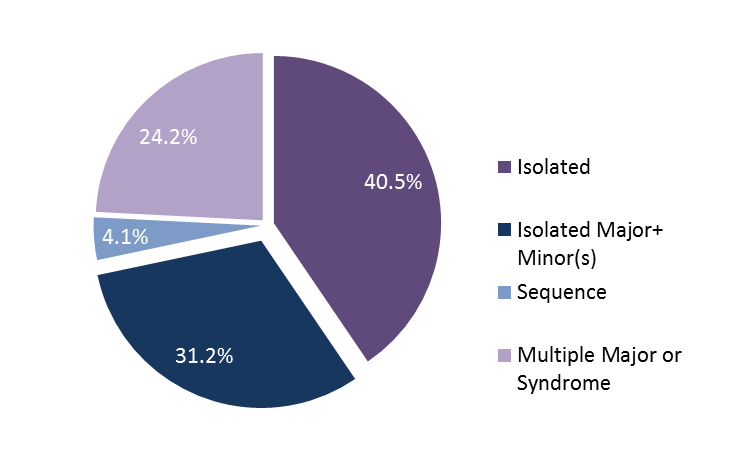        Live births and stillbirths, N=2731.       Percentages may not add to 100% due to rounding.EtiologyThe surveillance system in Massachusetts collects etiology or causal information for birth defects, when available. Cases are classified into etiology categories, with similar cases grouped using knowledge of pathogenesis and embryologic mechanisms. Etiology classification considers each case as a biologic entity rather than a collection of individual defects. The schema was developed based on general principles outlined in the literature (20,21,22).  The majority of birth defects cases in Massachusetts in 2011-2012 (80.3%) had an unknown etiology (Figure 14). Most of the cases with known etiology were whole chromosome abnormalities (extra copy or missing copy of a chromosome), such us trisomy 13 and Turner syndrome.  Figure 14.  Birth Defects by Etiology, Massachusetts: 2011-2012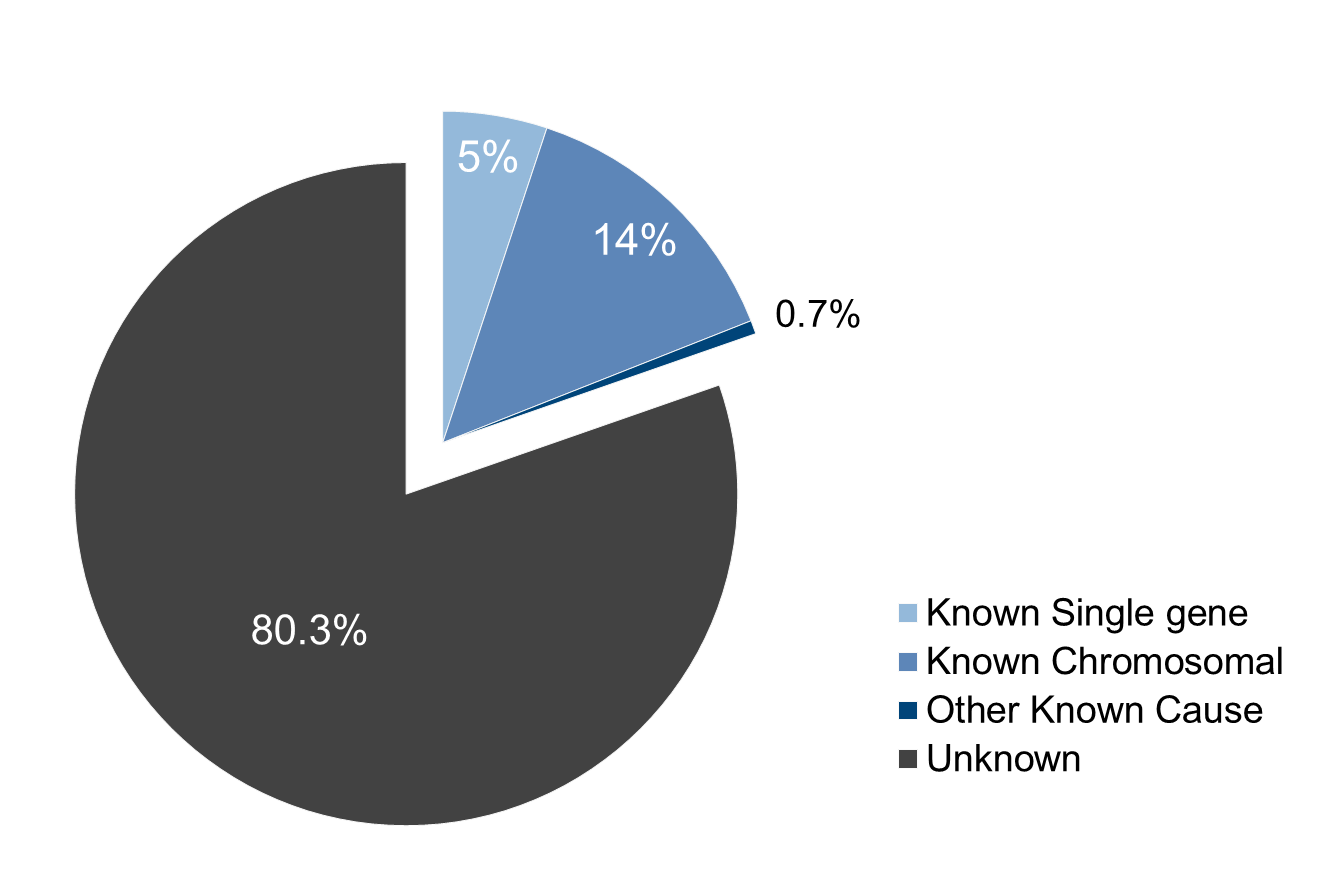 Live births and stillbirths, N=2731.Percentages may not add to 100% due to rounding.Other examples of defects with known etiologies include single gene defects, such as achondroplasia, Marfan syndrome (deletion 15q21.1), Smith-Lemli-Opitz syndrome and other defects considered to be a Mendelian syndrome. Examples of known etiologies include teratogens such as thalidomide, maternal conditions, such as diabetes, and conditions of the uterine environment, such as didelphys uterus.Chapter 8: Other Pregnancy Losses—2012 dataIn early 2011, the Massachusetts Birth Defects Monitoring Program began collecting information on prenatally diagnosed cases with an outcome other than live birth or stillbirth (“other pregnancy losses”). These include spontaneous early losses <20 weeks gestation and elective terminations. The first complete year of data that includes other pregnancy losses is 2012. The data on other pregnancy losses should be interpreted with caution, as only one year of data from a start-up period is included.Including other pregnancy losses adds 361 additional cases and increases the overall birth defects prevalence rate in 2012 from 194.6 (95% CI: 184.7-204.9) to 243.2 (95% CI: 232.1-254.7) per 10,000 live births (Figure 15), which is closer to the 1 in 33 (3%) birth defects rate reported nationally (1).Figure 15. Prevalence of Birth Defects with and without Other Pregnancy Losses, Massachusetts: 2012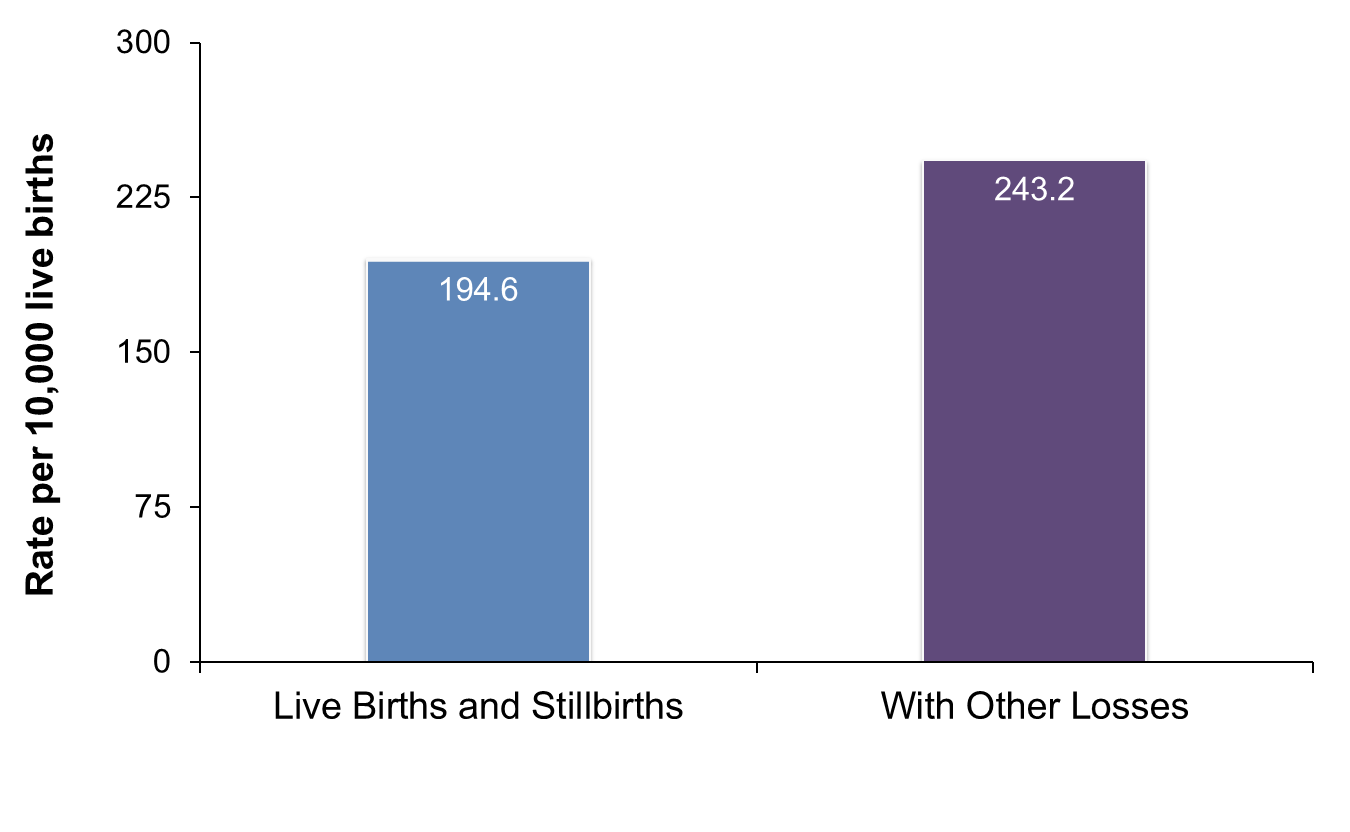 N=2731 live births and stillbirths; N=3092 live births, stillbirths and other pregnancy losses.Figure 16 shows the rates of selected birth defects in Massachusetts in 2012 among live births and stillbirths alone compared to rates that include other pregnancy losses. Figure 16. Prevalence of Selected Defects with and withoutOther Pregnancy Losses, Massachusetts: 2012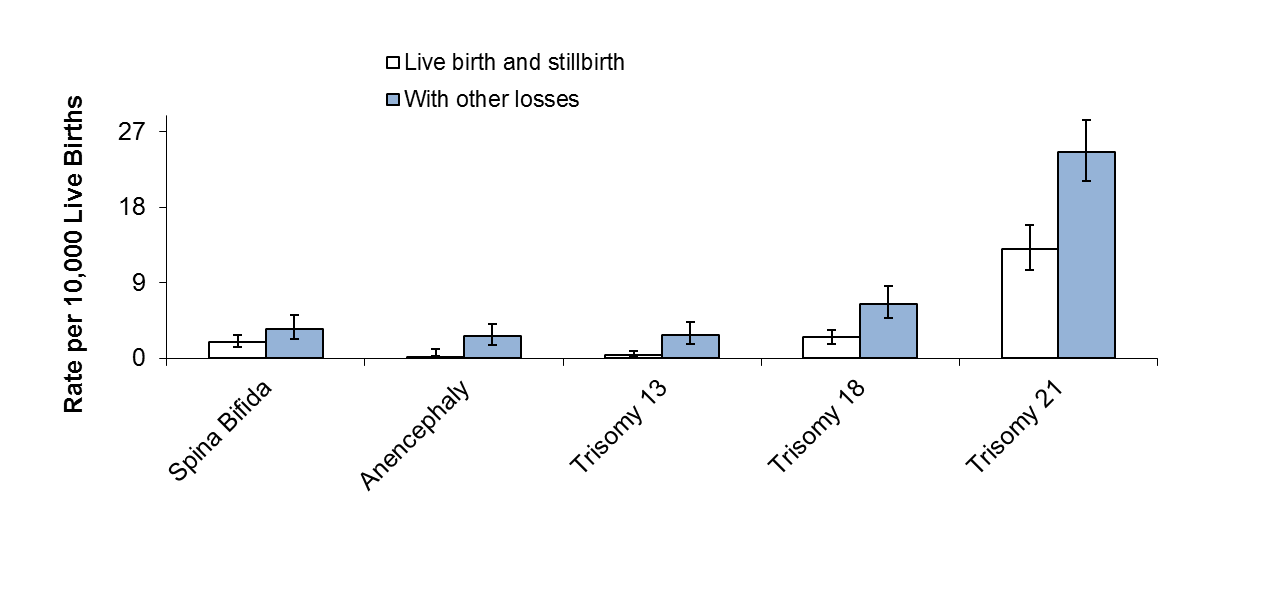 Error bars represent 95% confidence intervals.The rates of trisomy 13, 18, 21, spina bifida and anencephaly are significantly higher when other losses are included, bringing these rates much closer to national estimates and bringing rates of Down Syndrome and trisomy 18 higher than national estimates, possibly due to the inclusion of early spontaneous losses, which most states do not include (Figure 17).Figure 17. Prevalence of Selected Defects including Other Pregnancy Losses, Massachusetts1 2012 Compared to US2 Rates 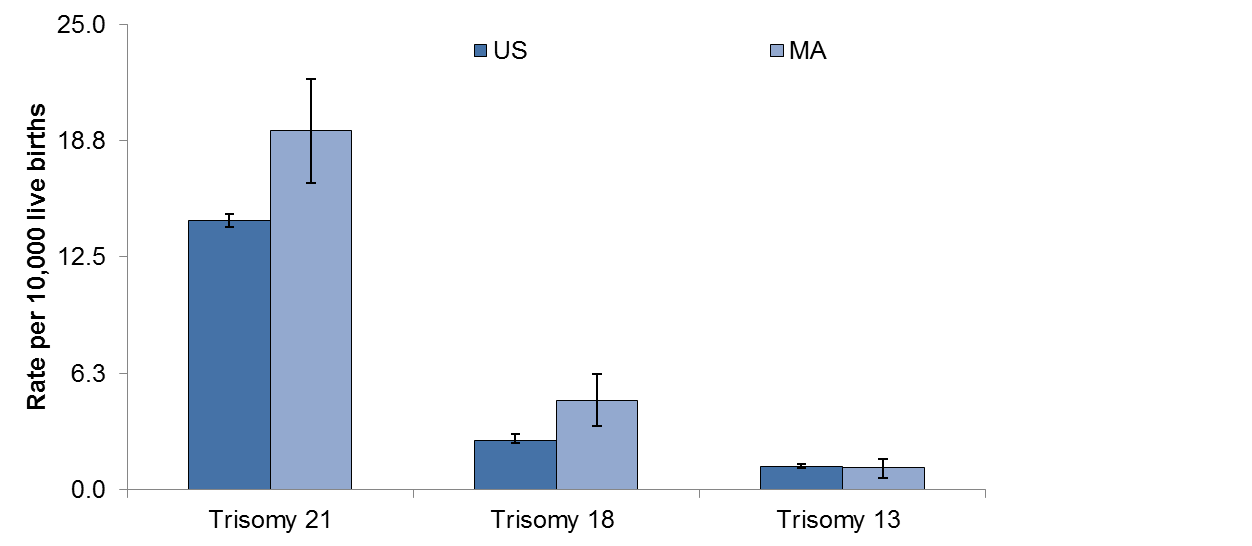 1Massachusetts rates include live births, stillbirths, and other pregnancy losses. Rates are standardized to US age distribution for 2006.2US age-adjusted rates from Parker et al. based on crude, pooled prevalence data from 11 active case-ascertainment programs in 2004-2006, including Massachusetts (7). Nine of the other states contributing to the pooled estimates include elective terminations in addition to live births and stillbirths.Error bars represent 95% confidence intervals.Resources, Suggested Citation, Contact InformationResourcesFor additional information on birth defects:www.mass.gov/dph/birthdefectsSuggested CitationMassachusetts Birth Defects 2011-2012. Boston, MA: Center for Birth Defects Research and Prevention, Bureau of Family Health and Nutrition, Massachusetts Department of Public Health. February 2016. http://www.mass.gov/eohhs/gov/departments/dph/programs/family-health/birth-defect/monitoring/surveillance-reports.htmlFriendly URL: www.mass.gov/dph/birthdefectsContact InformationFor more information contact: Cathleen A. Higgins, Surveillance CoordinatorMassachusetts Department of Public HealthCenter for Birth Defects Research and Prevention250 Washington Street, 5th FloorBoston, MA  02108Phone: 617-624-5510cathleen.higgins@state.ma.usREFERENCESCenters for Disease Control and Prevention (CDC). Birth Defects. http://www.cdc.gov/ncbddd/birthdefects/index.html  Accessed February 22, 2016.Centers for Disease Control and Prevention (CDC). Facts about Birth Defects. http://www.cdc.gov/ncbddd/birthdefects/facts.html  Accessed February 22, 2016.Wolff T, Witkop CT, et al. (2009). “Folic Acid Supplementation for the Prevention of Neural Tube Defects: An Update of the Evidence for the U.S. Preventive Services Task Force.” Ann Intern Med 150(9): 632-639.Yoon PW, Rassmussen SA, et al. (2001). “The National Birth Defects Prevention Study.” Public Health Reports 116: 32-40.Harris JA and James L (1997) “State-by-state cost of birth defects—1992.” Teratology 56(1-2): 11-16. Adjusted for inflation to 2012 dollars using US Bureau of Labor Statistics Inflation calculator.Waitzman NJ, et al. (1995) “Economic costs of birth defects and cerebral palsy—United States 1992.” MMWR 44(37):694-9. Adjusted for inflation to 2012 dollars using US Bureau of Labor Statistics Inflation calculator.Parker SE, Mai CT, Canfield MA (2010). “Updated National Birth Defects Prevalence Estimates for Selected Birth Defects in the US, 2004-2006.” Birth Defects Research (Part A) 88: 1008-1016.Division of Research and Epidemiology, Bureau of Health Information, Statistics, Research, and Evaluation, Massachusetts Department of Public Health (2014) “Massachusetts Births 2011-2012”. Sunderam S, Kissen DM, et al. (2014). “Assisted reproductive technology surveillance—United States, 2011.” MMWR Surveillance Summaries 63(SS10): 1-28.Reefhuis J, Honein MA, et al. (2009). “Assisted reproductive technology and major structural birth defects in the United States.” Hum Reprod 24(2): 360-10. Mathews TJ, MacDorman MF (2013) Infant mortality statistics from the 2010 period linked birth/infant death data set. National Center for Health Statistics: National Vital Statistics Reports. Volume 62, No. 8.Division of Research and Epidemiology, Bureau of Health Information, Statistics, Research, and Evaluation, Massachusetts Department of Public Health (2015) “Massachusetts Deaths 2012: Data Brief”. Mills JL and Signore C (2004). “Neural tube defect rates before and after food fortification with folic acid.” Birth Defects Res A Clin Mol Teratol 70(11): 844-5.Heseker HB, Mason JB, et al. (2008). “Not all cases of neural-tube defect can be prevented by increasing the intake of folic acid.” Br J Nutr: 1-8.U.S. Department of Health and Human Services, HealthyPeople.gov: http://www.healthypeople.gov/2020/topics-objectives/topic/maternal-infant-and-child-health/objectivesAccessed August 7, 2015.Sever L, Ed. (2004). Guidelines for Conducting Birth Defects Surveillance. Atlanta, National Birth Defects Prevention Network, Inc.Oken E, Kleinman KP, Rich-Edwards J, Gilman MW (2003). “A nearly continuous measure of birth weight for gestational age using a United States national reference.” BMC Pediatr. 3:6. Epub 2003 Jul 8.Kirby RS, Marshall J, Tanner JP, et al. (2013) “Prevalence and correlates of gastroschisis in 15 states, 1995-2005. Obstet Gyn Aug;122(2 Pt 1): 275-281.Office of Data Translation, Bureau of Family Health and Nutrition, Massachusetts Department of Public Health (2015) Massachusetts Pregnancy Risk Assessment Monitoring System (PRAMS) 2011 Surveillance Report. Cary J, Feldkamp M, et al. (2005). “An etiologic classification of congenital malformations, including orofacial clefts, in Utah.” Proceedings of the Greenwood Genetic Center 24: 69.Rasmussen SA, Olney RS, et al. (2003). “Guidelines for case classification for the National Birth Defects Prevention Study.” Birth Defects Res A Clin Mol Teratol 67(3): 193-201.Holmes L (1994) Congenital Malformations in Principles and Practices of Pediatrics. 2nd edition, Lippincott Williams and Wilkins: 277-279.APPENDICESAppendix 1: Technical NotesData SourcesSurveillance records were matched to records from the Registry of Vital Records and Statistics to obtain demographic and clinical information. For live births, birth certificate data were used as the source of information for maternal age, region of maternal residence (based on city), race/ethnicity, birth weight, plurality and gestational age (clinical estimate). All diagnostic information and infant sex were obtained from surveillance data. All live births were matched to a birth certificate. For fetal deaths that did not match to a fetal death certificate, surveillance data was used to obtain diagnostic and clinical information. Information on other pregnancy losses was obtained from surveillance.Prevalence, Rates and Confidence IntervalsPrevalence is defined as the number of individuals with a disease or condition over a specified period of time divided by the number of individuals at risk during the same period. The numerator is the number of cases of birth defects. Since the preferred denominator is all pregnancies and since the number of pregnancies cannot be determined, the number of total live births is used as an approximation. The rates provided in the tables and figures are estimations of the proportion of deliveries with birth defects overall and within subgroups. This rate is expressed as birth defect births per 10,000 live births and is calculated by the formula:Number of Cases / total number live births x 10,000Fetal deaths are included in the numerator but not in the denominator, so the result is technically a ratio and not a rate. This method of calculating rates is consistent with the national “Guidelines for Conducting Birth Defects Surveillance” (National Birth Defects Prevention Network, June 2004). Because the number of fetal deaths is so small, the inclusion of fetal deaths in the denominator would not substantially change the ratio.The confidence interval (CI) is a method of assessing the magnitude and stability of a rate or ratio. The CI represents a range of values that has a 95% probability of including the true rate or ratio. Observed rates are subject to statistical variation. Thus, even if the underlying risk of a birth defect is identical in two subpopulations, the observed rates for the subpopulations may differ because of random variation. The width of the confidence interval indicates the precision of the observed rate as an estimate of the underlying risk of having a birth defect, with a wider interval indicating less certainty about this estimate. The width of the interval reflects the size of the subpopulation and the number of cases of birth defects. Smaller subpopulations with fewer defects lead to wider confidence intervals. The 95% confidence intervals used in the report are calculated using the Poisson method, except for the CIs for the age-adjusted rates, which are calculated using the standard method. If confidence intervals for two rates overlap, this means that we cannot rule out random variation to explain any differences in the rates.Assignment of Race/EthnicityThe Center follows the recommendation of the National Center for Health Statistics of classifying births according to the self-reported race/ethnicity of the mother. The 2003 version of the Certificate of Live Birth was implemented in Massachusetts in early 2011 (http://www.cdc.gov/nchs/vital_certs_rev.htm), and this new certificate allows for reporting of more than one racial and ethnic category. Race/ethnicity is a self-reported item and is subject to the usual limitations of this type of information.Calculation of 2012 DollarsCalculation of cost of birth defects in 2012 dollars was made using the Bureau of Labor Statistics consumer price index (CPI) Inflation Calculator. The CPI inflation calculator uses the average Consumer Price Index for a given calendar year. Assignment of SeverityCases with birth defects were categorized by their level of severity. The severity scale was developed by the Center in collaboration with our partners at Boston University and Massachusetts General Hospital. This scale was based on the usual outcome for a specific birth defect including its typical compatibility with survival, the need for immediate treatment, the need for long-term care and the amenability of the defect to correction.  Some of the rules for assigning severity level are briefly described here. First, each defect labeled by an ICD9/BPA code was assigned a severity score or range of severity scores based on the defining characteristics of the defect. Each case was assigned a severity score based on the most severe defect that occurred within that case. Cases with infant death when a lethal anomaly was not present were reviewed by the Center Clinical Geneticist and manually assigned a severity level. Cases with a syndrome plus an additional defect(s) were categorized according to the severity of the syndrome.  Pattern assignment definitionsSolitary defect: Truly solitary defectMajor and Minor defects: More than one defect of the same organ or body part; Major plus minor defects in different organs or body partsSequence: Several defects in different organs/body parts that are related pathogenicallyMultiple major defects: Multiple major defects in different organs and/or body parts including all defects that arise from a recognized syndrome.Isolated vs. Multiple Major designationIsolated cases: cases that have only a single defect, those with multiple defects within the same organ, those with a single major defect with one or more minor defects, and those with defects that are part of a sequence of developmental events.Multiple major cases: cases that have multiple major defects in different organs with or without being part of a recognized syndrome.Appendix 2: Glossary of Terms Used in this ReportAgenesis, aplasia, or hypoplasia The absence or incomplete development of an organ or body part.Anencephaly Congenital absence of the skull, with cerebral hemispheres completely missing or reduced to small masses attached to the base of the skull. Anencephaly is not compatible with life.Anophthalmia A developmental defect characterized by complete absence of the eyes, or by the presence of vestigial eyes.Anotia A congenital absence of one or both ears.Aortic valve stenosis A cardiac anomaly characterized by a narrowing or stricture of the aortic valve. This condition causes abnormal cardiac circulation and pressure in the heart during contractions. This condition can be repaired surgically in some cases.Atresia Absence or closure of a normal opening.Atrial Septal Defect (ASD) A congenital cardiac malformation in which there are one or more openings in the atrial septum (muscular and fibrous wall between the right and left atria) allowing a mixing of oxygenated and unoxygenated blood. The openings vary in size and may resolve without treatment or may require surgical treatment. Biliary atresia A congenital absence or underdevelopment of one or more of the ducts in the biliary tract. Correctable surgically.Birthweight The weight of an infant recorded at the time of delivery. It may be recorded in either pounds/ounces or grams.Birth prevalence the number of birth defect cases at a given time, calculated as follows:The number of cases with birth defect A in an area and time period_______________________________________________________   	x 10,000The number of live births in that area and time periodBladder exstrophy Incomplete closure of the anterior wall of the bladder and the abdominal cavity. The abdominal wall and underlying organs do not fuse properly so that the bladder is exposed on the outside of the body.Cataract An opacity (clouding) of the lens of the eye.Choanal atresia or stenosis A congenital anomaly in which a bony or membranous formation blocks the passageway between the nose and the pharynx. This defect is usually repaired surgically after birth. Cleft lip The congenital failure of the fetal components of the lip to fuse or join, forming a groove or fissure in the lip. Cleft palate The congenital failure of the palate to fuse properly, forming a grooved depression or fissure in the roof of the mouth. This defect varies in degree of severity. The fissure can extend into the hard and soft palate and into the nasal cavities. Cluster An apparently unusual concentration of a health condition in a particular area and time period. Coarctation of the aorta Localized narrowing of the aorta. This condition causes abnormal cardiac circulation and pressure in the heart during contractions. This condition can vary from mild to severe. Confidence interval (CI) (95%) The interval that contains the true prevalence (which we can only estimate) 95% of the time. Congenital Existing at or dating from birth.Craniosynostosis A premature closing of the cranial sutures before or soon after birth. This condition is occasionally associated with other skeletal defects. If no surgical correction is made, the growth of the skull is inhibited, and the head is deformed. Diaphragmatic hernia A failure of the diaphragm to form completely, leaving a hole. Abdominal organs may protrude through the hole into the chest cavity and interfere with development of the heart and lungs. Down syndrome (Trisomy 21) The chromosomal abnormality characterized by an extra copy of chromosome 21. In rare cases this syndrome is caused by translocation. Down syndrome can occur in mosaic (i.e. there is a population of normal cells and a population of trisomy 21 cells.) Many infants have congenital heart disease.Ebstein anomaly A congenital heart defect in which the tricuspid valve is displaced downward into the right ventricle causing abnormal patterns of cardiac circulation.Embryogenesis The development and growth of an embryo, especially the period from the second through the eighth week after conception. Encephalocele The protrusion of the brain substance through a defect in the skull.  Endocardial cushion defect A variety of septal defects (malformations of the walls separating the two atria and two ventricles of the heart) resulting from imperfect fusion of the endocardial cushions in the embryonic heart.Esophageal stenosis or atresia A narrowing or incomplete formation of the esophagus. Usually a surgical emergency. Frequently associated with a tracheoesophageal fistula.Fetal death See stillbirth.Fistula An abnormal passage from an internal organ to the body surface or between two internal organs or structures.  Folate A B vitamin necessary for red blood cell production. Folate deficiency can lead to anemia and, during embryogenesis, can affect the normal development of the fetus’ neural tube. Folic acid One of the B vitamins especially important for a woman to take before conception to help prevent neural tube defect. Folic acid refers to the synthetic vitamin used in supplements, whereas folate is the form found in foods. Gastroschisis A congenital opening of the abdominal wall with protrusion of the intestines. This condition is surgically treated. Hernia A protrusion of an organ or part through connective tissue or through a wall of the cavity in which it is normally enclosed. Hirschsprung disease The congenital absence of autonomic ganglia (nerves controlling involuntary and reflexive movement) in the muscles of the colon. This results in immobility of the intestines and may cause obstruction or stretching of the intestines. This condition is repaired surgically in early childhood by the removal of the affected portion of the intestine.Holoprosencephaly Failure of the brain to develop into two equal halves, so there is structural abnormality of the brain. There may be associated midline facial defects including cyclopia (fusion of the eye orbits into a single cavity containing one eye) in severe cases. About half the cases are probably due to a single gene defect (the HPE gene). Frequently occurs with Trisomy 13.Hydrocephalus The abnormal accumulation of fluid within the spaces of the brain.Hypoplasia A condition of arrested development in which an organ or body part remains below the normal size or in an immature state.Hypoplastic left heart syndrome Atresia, or marked hypoplasia, of the aortic opening or valve, with hypoplasia of the ascending aorta and defective development of the left ventricle (with mitral valve atresia). This condition is usually fatal if not treated.Hypospadias A congenital defect in males in which the urinary meatus (urinary outlet) is on the underside of the penis or on the perineum (area between the genitals and the anus). The condition may be surgically corrected if needed for cosmetic, urologic, or reproductive reasons. Infant A child whose age is less than one year (365 days).Infant Death Death of a child whose age is less than one year.Limb defects See Reduction deformities.Live Birth Any infant who breathes or shows any other evidence of life.Microcephaly Congenital small size of the head relative to the height, with corresponding small brain size.Microphthalmia The congenital abnormal smallness of one or both eyes. Can occur in the presence of other ocular defects.Microtia A small or maldeveloped external ear and atretic or stenotic external auditory canal.Mosaic In genetics, this refers to an individual organism that has two or more kinds of genetically different cell types. The degree of abnormality depends on the type of tissue containing affected cells. Individuals may vary from near normal to full manifestation of the genetic syndrome. Can occur in any chromosome abnormality syndrome.Neural tube defect A defect resulting from failure of the neural tube to close in the first month of pregnancy. The major conditions include anencephaly, spina bifida, and encephalocele.Obstructive genitourinary defect Stenosis or atresia of the urinary tract at any level. Severity of the defect depends largely upon the level of the obstruction. Urine accumulates behind the obstruction and damages the organs.Omphalocele The protrusion of an organ into the umbilicus. The defect is usually closed surgically soon after birth. Contrast with Gastroschisis.Other Pregnancy Loss/Other Loss Spontaneous pregnancy loss at less than 20 weeks gestation and weighing less than 350g OR elective termination.Patent ductus arteriosus (PDA) A hole between the pulmonary artery and the aorta. This is normal in fetal life, but can cause problems after birth. The vast majority close spontaneously and cause no problems. Medical or surgical correction may be done. PDA in a premature infant is not considered a birth defect.Plurality The number of births to a woman produced in the same gestational period. A singleton is the birth of one infant; twins represent the births of two infants, etc.Poisson regression A type of statistical analysis based on the Poisson distribution used to compare rates of rare occurrences such as birth defects between different population groups, different areas, or different times. Prevalence With respect to the prevalence of birth defects, see “Birth prevalence”. Pulmonary valve atresia or stenosis A congenital heart condition characterized by absence or constriction of the pulmonary valve. This condition causes abnormal cardiac circulation and pressure in the heart during contractions. This condition can vary from mild to severe. Mild forms are relatively well tolerated and require no intervention. More severe forms are surgically corrected.Reduction defects of the lower limbs The congenital absence of a portion of the lower limb. Reduction defects of the upper limbs The congenital absence of a portion of the upper limb. Renal agenesis The failure of embryonic development of the kidney.Small for gestational age (SGA) Term used to describe an infant whose birth weight is below the 10th percentile (i.e. below 90% of infants) for gestational age on basis of a sex-specific US standard (Oken, 2003).Spina bifida A neural tube defect resulting from failure of the spinal neural tube to close. The spinal cord and/or meninges may or may not protrude. This usually results in damage to the spinal cord with paralysis of the involved limbs. Includes myelomeningocele (involving both spinal cord and meninges) and meningocele (involving just the meninges).Stenosis A narrowing or constriction of the diameter of a bodily passage or orifice.Stenosis or atresia of large intestine, rectum and anus The absence, closure or constriction of the large intestine, rectum or anus. Can be surgically corrected or bypassed.Stenosis or atresia of the small intestine A narrowing or incomplete formation of the small intestine obstructing movement of food through the digestive tract.Stillbirth (Fetal Death) Death of a fetus delivered of at least 20 weeks gestation, or with a weight of at least 350 grams. Tetralogy of Fallot A congenital cardiac anomaly consisting of four defects: ventricular septal defect, pulmonary valve stenosis or atresia, displacement of the aorta to the right, and hypertrophy of right ventricle. The condition is corrected surgically.Tracheoesophageal fistula An abnormal passage between the esophagus and trachea. Corrected surgically. It is frequently associated with esophageal atresia.Translocation The rearrangement of genetic material within the same chromosome or the transfer of a segment of one chromosome to another one. People with balanced translocations do not always manifest genetic syndromes, but may be carriers of genetic syndromes and can have children with unbalanced translocations. Can occur with any chromosomal anomaly syndrome.Transposition of the great vessels (Transposition of the great arteries/TGA) A congenital malformation in which the aorta arises from the right ventricle and the pulmonary artery from the left ventricle (opposite of normal), so that the venous return from the peripheral circulation is recirculated without being oxygenated in the lungs. Can occur in Levo (L-) or Dextro (d-) form. Dextro usually requires immediate surgical correction.Tricuspid valve atresia or stenosis A congenital cardiac condition characterized by the absence or constriction of the tricuspid valve. The opening between the right atrium and right ventricle is absent or restricted, and normal circulation is not possible. This condition is often associated with other cardiac defects. This condition is surgically corrected depending on the severity.Trisomy A chromosomal abnormality characterized by one more than the normal number of chromosomes. Normally, cells contain two of each chromosome. In trisomy, cells contain three copies of a specific chromosome.Trisomy 13 The chromosomal abnormality caused by an extra chromosome 13. The syndrome can occur in mosaic so that there is a population of normal cells and a population of trisomy 13 cells. The syndrome is characterized by impaired midline facial development, cleft lip and palate, polydactyly and mental retardation. Most infants do not survive beyond 6 months of life.Trisomy 18 The chromosomal abnormality characterized by an extra copy of chromosome 18. Trisomy 18 can occur in mosaic. The syndrome is characterized by mental retardation, neonatal hepatitis, low-set ears, skull malformation and short digits. Cardiac and renal anomalies are also common. Survival for more than a few months is rare.  Trisomy 21 See Down syndrome.Truncus arteriosus A congenital heart defect in which the common arterial trunk fails to divide into pulmonary artery and aorta. This is corrected surgically.Ventricle One of the two lower chambers of the heart (plural ventricles). The right ventricle sends blood to the lungs, and the left ventricle passes oxygen-rich blood to the rest of the body. Ventricular Septal Defect (VSD) A congenital cardiac malformation in which there are one or more openings in the ventricular septum (muscular and fibrous wall between the right and left ventricle or right and left lower chambers of the heart) allowing a mixing of oxygenated and deoxygenated blood. The openings vary in size and may resolve without treatment or require surgical treatment.Definitions adapted from: 	Texas Department of State Health Services Glossary of Birth Defects Terms, April 2010Appendix 3: Massachusetts 2011-2012 Live Birth PopulationsUsed in Calculating RatesBased on data from Massachusetts Registry of Vital Records and Statistics. Division of Research and Epidemiology, Bureau of Health Information, Statistics, Research, and Evaluation, Massachusetts Department of Public Health (2014) “Massachusetts Births 2011-2012”. Appendix 4: ICD-9-CM/BPA Birth Defect Codes Used in this Report 
and Inclusions/Exclusions1 International Classification of Diseases, 9th Revision.2 Centers for Disease Control/Clinical Modification, British Pediatric Association.Appendix 5: Complete List of ICD-9-CM/BPA Birth Defect Codes and CountsMassachusetts, Live Births and Stillbirths: 2011-2012Appendix 7: Pre-Pregnancy Multivitamin UseMassachusetts: 2011Prevalence of Multivitamin Use in the Month Prior to Pregnancy,Massachusetts: 2011Daily Multivitamin Use in the Month Prior to Pregnancyby Socio-demographic Characteristics, Massachusetts: 20111Federal Poverty LineSource: Office of Data Translation, Bureau of Family Health and Nutrition, Massachusetts Department of Public Health (2015) Massachusetts Pregnancy Risk Assessment Monitoring System (PRAMS) 2011 Surveillance Report. Appendix 8: Map of Massachusetts Regions 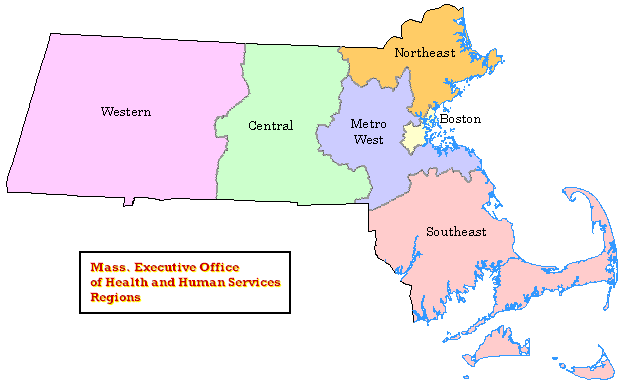 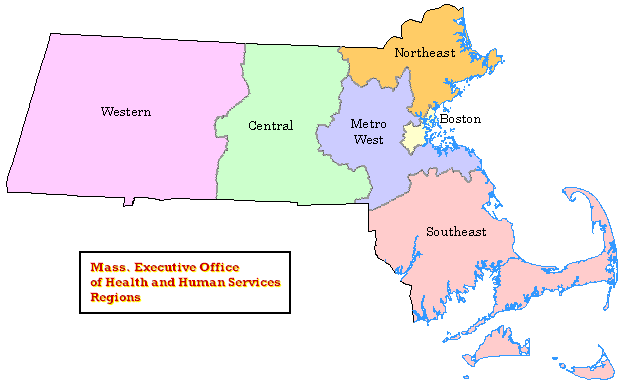 Massachusetts Birth Defects 2011-2012 Evaluation FormTO OUR READERS:To better serve our users, we are enclosing this evaluation form. Please complete this questionnaire and Fax, email or mail using the contact information at the bottom of this page.Thank you.Please return your comments to:Cathleen A. Higgins, Surveillance CoordinatorCenter for Birth Defects Research and PreventionBureau of Family Health & Nutrition Massachusetts Department of Public Health250 Washington Street, 5th floor, Boston, MA 02108Phone: 617-624-5510Fax: 617-624-5574cathleen.higgins@state.ma.usTable 1. Prevalence of Birth Defects, Massachusetts: 2011-2012Table 1. Prevalence of Birth Defects, Massachusetts: 2011-2012Table 1. Prevalence of Birth Defects, Massachusetts: 2011-2012Table 1. Prevalence of Birth Defects, Massachusetts: 2011-2012Table 1. Prevalence of Birth Defects, Massachusetts: 2011-2012Table 1. Prevalence of Birth Defects, Massachusetts: 2011-2012Defect1Live birth
CountStillbirth
CountTotal
CountRate per
10,000
Births95%
Confidence
IntervalTotal2663682731187.5180.6-194.6Central Nervous SystemAnencephaly6280.550.24-1.08Encephalocele6060.410.15-0.90Holoprosencephaly82100.690.33-1.26Hydrocephaly without Spina Bifida473503.432.55-4.53Microcephaly280281.921.28-2.78Spina Bifida with and without Hydrocephaly244281.921.28-2.78Spinal Cord2720724.943.87-6.23EyeAniridia4040.270.07-0.70Anophthalmia/Microphthalmia140140.960.53-1.61Congenital Glaucoma, Congenital Cataract450453.092.25-4.13EarAnotia/Microtia360362.471.73-3.42Cardiovascular3Anomalous Pulmonary Venous ConnectionTotal/Partial Anomalous Pulmonary Venous Connection210211.440.89-2.20Atrioventricular Canal DefectsAtrial Septal Defect (ASD) Primum1010.070.00-0.38Common Atrium5050.340.11-0.80Complete Atrioventricular Canal Defect592614.193.20-5.38Endocardial Cushion Defect, Other specified (OS) and Not otherwise specified (NOS)182201.370.84-2.12Ventricular Septal Defect (VSD), Canal Type8190.620.28-1.17Conotruncal (Outlet) and Aortic ArchDouble Outlet Right Ventricle142161.100.63-1.78Tetralogy of Fallot with and without Pulmonary Atresia491503.432.55-4.53Truncus5050.340.11-0.80dextro-Transposition of the Great Arteries340342.331.62-3.26Ebstein AnomalyEbstein Anomaly5050.340.11-0.80Heterotaxy (Laterality Defects)Heterotaxy7180.550.24-1.08Left-Sided ObstructionAortic Valve Stenosis161171.170.68-1.87Aortic Arch Atresia 1010.070.00-0.38Coarctation of Aorta680684.673.63-5.92Hypoplastic Left Heart Syndrome231241.651.06-2.45Interrupted Aortic Arch (Type A and NOS)4040.270.07-0.70Right-Sided ObstructionPulmonary Stenosis, Valvular11901198.176.77-9.78Pulmonary Valve Atresia with intact septum6060.410.15-0.90Pulmonary Valve Atresia with Ventricular Septal Defect1010.070.00-0.38Tricuspid Valve Atresia3030.210.04-0.60Septal DefectsASD (Secundum and NOS)330033022.6620.28-25.24VSD (Membranous and NOS)169917812.2210.49-14.16VSD (Conoventricular/Malalignment)221231.581.00-2.37Single Ventricle and L-TGAlevo-Transposition of the Great Arteries5160.410.15-0.90Single Ventricle3030.210.04-0.60RespiratoryChoanal Atresia120120.820.43-1.44Lung Anomalies2372392.681.90-3.66OrofacialCleft Lip with/without Cleft Palate933966.595.34-8.05Cleft Palate without Cleft Lip850855.844.66-7.22Pierre Robin Sequence360362.471.73-3.42GastrointestinalBiliary Atresia140140.960.53-1.61Esophageal Atresia/Tracheoesophageal Fistula490493.362.49-4.45Hirschsprung Disease230231.581.00-2.37Rectal and Large Intestinal Atresia/Stenosis532553.782.85-4.92Small Intestinal Atresia294332.271.56-3.18GenitourinaryBladder Exstrophy3030.210.04-0.60Cloacal Exstrophy5270.480.19-0.99Hypospadias, 2nd or 3rd Degree4163016321.8518.62-25.47Obstructive Genitourinary Defect211221314.6312.73-16.73Renal Agenesis/Hypoplasia55050.340.11-0.80MusculoskeletalClub Foot210721714.9012.98-17.02Craniosynostosis670674.603.57-5.84Diaphragmatic Hernia322342.331.62-3.26Gastroschisis422443.022.20-4.06Omphalocele253281.921.28-2.78Polydactyly/Syndactyly241324416.7514.72-18.99Reduction Deformity, Lower Limbs212231.581.00-2.37Reduction Deformity, Upper Limbs430432.952.14-3.98Skeletal Dysplasia264302.061.39-2.94Chromosomal and other SyndromesKlinefelter Syndrome7070.480.19-0.99Trisomy 134260.410.15-0.90Trisomy 181521362.471.73-3.42Trisomy 21 (Down Syndrome)1821219413.3211.51-15.33Turner Syndrome 691101.340.64-2.47Other Chromosomal Syndromes/Other Syndromes2231623716.2714.27-18.48OtherAmniotic Bands181191.300.79-2.04Skin Anomalies2240241.651.06-2.45Table 2. Prevalence of Selected Birth Defects, Massachusetts vs. United StatesTable 2. Prevalence of Selected Birth Defects, Massachusetts vs. United StatesTable 2. Prevalence of Selected Birth Defects, Massachusetts vs. United StatesTable 2. Prevalence of Selected Birth Defects, Massachusetts vs. United StatesTable 2. Prevalence of Selected Birth Defects, Massachusetts vs. United StatesTable 2. Prevalence of Selected Birth Defects, Massachusetts vs. United StatesDefectCountMARate MA195% CIRate US295% CIAnencephaly8.550.24-1.082.232.07-2.41Spina bifida without anencephaly281.921.28-2.783.723.52-3.94Anophthalmia/Microphthalmia140.960.53-1.612.101.94-2.27Truncus arteriosus (common truncus)50.340.11-0.800.740.65-0.84Transposition of the Great Arteries402.751.96-3.743.042.85-3.24Tetralogy of Fallot503.432.55-4.534.053.83-4.28Atrioventricular septal defect3966.595.34-8.054.704.45-4.96Hypoplastic left heart syndrome241.651.06-2.452.312.14-2.48Cleft Palate without Cleft Lip855.844.66-7.226.456.17-6.74Cleft Lip with and without Cleft Palate966.595.34-8.0510.8910.53-11.26Esophageal Atresia/Tracheoesophageal Fistula493.362.49-4.452.121.96-2.29Rectal and Large Intestinal Atresia/Stenosis553.782.85-4.924.864.61-5.14Reduction Deformity, Lower Limbs231.581.00-2.371.651.51-1.80Reduction Deformity, Upper Limbs452.952.14-3.983.643.43-3.86Gastroschisis443.022.20-4.064.724.49-4.97Omphalocele281.921.28-2.781.921.77-2.08Diaphragmatic Hernia342.331.62-3.262.602.42-2.79Trisomy 21 (Down Syndrome)19413.3211.51-15.3313.4813.08-13.90Trisomy 1360.410.15-0.901.201.09-1.33Trisomy 18362.471.73-3.422.552.38-2.73Table 3. Prevalence of Birth Defects by Infant Sex, Live Births and Stillbirths, Massachusetts: 2011-2012Table 3. Prevalence of Birth Defects by Infant Sex, Live Births and Stillbirths, Massachusetts: 2011-2012Table 3. Prevalence of Birth Defects by Infant Sex, Live Births and Stillbirths, Massachusetts: 2011-2012Table 3. Prevalence of Birth Defects by Infant Sex, Live Births and Stillbirths, Massachusetts: 2011-2012Table 3. Prevalence of Birth Defects by Infant Sex, Live Births and Stillbirths, Massachusetts: 2011-2012DefectSexCountRate1 95% CICentral Nervous SystemAnencephalyMale70.990.40-2.03AnencephalyFemale10.130.00-0.75EncephaloceleMale30.420.09-1.23EncephaloceleFemale30.400.08-1.18HoloprosencephalyMale50.700.23-1.64HoloprosencephalyFemale50.670.22-1.56Hydrocephaly without Spina BifidaMale263.662.39-5.36Hydrocephaly without Spina BifidaFemale243.222.06-4.79MicrocephalyMale141.971.08-3.31MicrocephalyFemale141.881.03-3.15Spina Bifida with and without HydrocephalyMale162.251.29-3.66Spina Bifida with and without HydrocephalyFemale121.610.83-2.81Spinal CordMale415.774.14-7.83Spinal CordFemale314.162.82-5.90EyeAniridiaMale10.140.00-0.78AniridiaFemale30.400.08-1.18Anophthalmia/MicrophthalmiaMale50.700.23-1.64Anophthalmia/MicrophthalmiaFemale91.210.55-2.29Congenital Glaucoma, Congenital CataractMale253.522.28-5.20Congenital Glaucoma, Congenital CataractFemale202.681.64-4.14EarAnotia/MicrotiaMale202.821.72-4.35Anotia/MicrotiaFemale162.141.23-3.48CardiovascularAnomalous Pulmonary Venous ConnectionTotal Anomalous Pulmonary Venous ConnectionMale111.550.77-2.77Total Anomalous Pulmonary Venous ConnectionFemale101.340.64-2.47Atrioventricular Canal DefectsAtrial Septal Defect (ASD) PrimumMale10.140.00-0.78Atrial Septal Defect (ASD) PrimumFemale0--Common AtriumMale10.140.00-0.78Common AtriumFemale40.540.15-1.37Complete Atrioventricular Canal DefectMale233.242.05-4.86Complete Atrioventricular Canal DefectFemale385.093.60-6.99Endocardial Cushion Defect, Other specified (OS) and Not otherwise specified (NOS)Male81.130.49-2.22Endocardial Cushion Defect, Other specified (OS) and Not otherwise specified (NOS)Female121.610.83-2.81Ventricular Septal Defect (VSD), Canal TypeMale70.990.40-2.03Ventricular Septal Defect (VSD), Canal TypeFemale20.270.03-0.97Conotruncal (Outlet) and Aortic ArchDouble Outlet Right VentricleMale111.550.77-2.77Double Outlet Right VentricleFemale50.670.22-1.56Tetralogy of Fallot with and without Pulmonary AtresiaMale283.942.62-5.70Tetralogy of Fallot with and without Pulmonary AtresiaFemale222.951.85-4.47TruncusMale0--TruncusFemale50.670.22-1.56dextro-Transposition of the Great ArteriesMale243.382.16-5.03dextro-Transposition of the Great ArteriesFemale101.340.64-2.47Ebstein AnomalyEbstein AnomalyMale30.420.09-1.23Ebstein AnomalyFemale20.270.03-0.97Heterotaxy (Laterality Defects)HeterotaxyMale30.420.09-1.23HeterotaxyFemale50.670.22-1.56Left-Sided ObstructionAortic Valve StenosisMale91.270.58-2.41Aortic Valve StenosisFemale81.070.46-2.11Aortic Arch AtresiaMale10.140.00-0.78Aortic Arch AtresiaFemale0--Coarctation of AortaMale405.634.02-7.67Coarctation of AortaFemale283.752.49-5.42Hypoplastic Left Heart SyndromeMale141.971.08-3.31Hypoplastic Left Heart SyndromeFemale101.340.64-2.47Interrupted Aortic Arch (Type A and NOS)Male20.280.03-1.02Interrupted Aortic Arch (Type A and NOS)Female20.270.03-0.97Right-Sided ObstructionPulmonary Stenosis, ValvularMale517.185.35-9.44Pulmonary Stenosis, ValvularFemale689.127.08-11.56Pulmonary Valve Atresia with intact septumMale50.700.23-1.64Pulmonary Valve Atresia with intact septumFemale10.130.00-0.75Pulmonary Valve Atresia with VSDMale0--Pulmonary Valve Atresia with VSDFemale10.130.00-0.75Tricuspid Valve AtresiaMale30.420.09-1.23Tricuspid Valve AtresiaFemale0--Septal DefectsASD (Secundum and NOS)Male15621.9618.65-25.69ASD (Secundum and NOS)Female17423.3319.99-27.06VSD (Membranous and NOS)Male8912.5310.06-15.42VSD (Membranous and NOS)Female8911.939.58-14.68VSD, Conoventricular/MalalignmentMale131.830.97-3.13VSD, Conoventricular/MalalignmentFemale101.340.64-2.47Single Ventricle and L-TGAlevo-Transposition of the Great ArteriesMale40.560.15-1.44levo-Transposition of the Great ArteriesFemale20.270.03-0.97Single VentricleMale20.280.03-1.02Single VentricleFemale10.130.00-0.75RespiratoryChoanal AtresiaMale40.560.15-1.44Choanal AtresiaFemale81.070.46-2.11Lung AnomaliesMale273.802.51-5.53Lung AnomaliesFemale121.610.83-2.81OrofacialCleft Lip with and without Cleft PalateMale649.016.94-11.51Cleft Lip with and without Cleft PalateFemale324.292.93-6.06Cleft Palate without Cleft LipMale375.213.67-7.18Cleft Palate without Cleft LipFemale486.434.74-8.53Pierre Robin SequenceMale172.391.39-3.83Pierre Robin SequenceFemale192.551.53-3.98Biliary AtresiaMale20.280.03-1.02Biliary AtresiaFemale121.610.83-2.81Esophageal Atresia/Tracheoesophageal FistulaMale314.362.97-6.19Esophageal Atresia/Tracheoesophageal FistulaFemale182.411.43-3.81Hirschsprung DiseaseMale192.671.61-4.18Hirschsprung DiseaseFemale40.540.15-1.37Rectal and Large Intestinal Atresia/StenosisMale223.101.94-4.69Rectal and Large Intestinal Atresia/StenosisFemale334.423.05-6.21Small Intestinal AtresiaMale182.531.50-4.01Small Intestinal AtresiaFemale152.011.13-3.32GenitourinaryBladder ExstrophyMale30.420.09-1.23Bladder ExstrophyFemale0--Cloacal ExstrophyMale0--Cloacal ExstrophyFemale70.940.38-1.93Hypospadias, 2nd or 3rd Degree2Male16322.9519.56-26.75Hypospadias, 2nd or 3rd Degree2Female0--Obstructive Genitourinary DefectMale14019.7116.58-23.26Obstructive Genitourinary DefectFemale739.797.67-12.30Renal Agenesis/HypoplasiaMale50.700.23-1.64Renal Agenesis/HypoplasiaFemale0--MusculoskeletalClub FootMale14219.9916.84-23.56Club FootFemale739.797.67-12.30CraniosynostosisMale446.194.50-8.32CraniosynostosisFemale233.081.95-4.63Diaphragmatic HerniaMale152.111.18-3.48Diaphragmatic HerniaFemale192.551.53-3.98GastroschisisMale253.522.28-5.20GastroschisisFemale182.411.43-3.81OmphaloceleMale202.821.72-4.35OmphaloceleFemale81.070.46-2.11Polydactyly/SyndactylyMale14420.2717.10-23.87Polydactyly/SyndactylyFemale9913.2710.79-16.16Reduction Deformity, Lower LimbsMale81.130.49-2.22Reduction Deformity, Lower LimbsFemale152.011.13-3.32Reduction Deformity, Upper LimbsMale273.802.51-5.53Reduction Deformity, Upper LimbsFemale162.141.23-3.48Skeletal DysplasiaMale121.690.87-2.95Skeletal DysplasiaFemale182.411.43-3.81Chromosomal and other SyndromesKlinefelter SyndromeMale70.990.40-2.03Klinefelter SyndromeFemale0--Trisomy 13Male20.280.03-1.02Trisomy 13Female40.540.15-1.37Trisomy 18Male131.830.97-3.13Trisomy 18Female233.081.95-4.63Trisomy 21 (Down Syndrome)Male10614.9212.22-18.05Trisomy 21 (Down Syndrome)Female8811.809.46-14.53Turner Syndrome 3Male0--Turner Syndrome 3Female101.340.64-2.47OtherAmniotic BandsMale50.700.23-1.64Amniotic BandsFemale131.740.93-2.98Skin AnomaliesMale192.671.61-4.18Skin AnomaliesFemale50.670.22-1.56Table 4. Prevalence of Birth Defects by Plurality, Live Births and Stillbirths, Massachusetts: 2011-2012Table 4. Prevalence of Birth Defects by Plurality, Live Births and Stillbirths, Massachusetts: 2011-2012Table 4. Prevalence of Birth Defects by Plurality, Live Births and Stillbirths, Massachusetts: 2011-2012Table 4. Prevalence of Birth Defects by Plurality, Live Births and Stillbirths, Massachusetts: 2011-2012Table 4. Prevalence of Birth Defects by Plurality, Live Births and Stillbirths, Massachusetts: 2011-2012DefectPluralityCountRate1 95% CICentral Nervous SystemAnencephalySingleton70.500.20-1.04AnencephalyMultiple11.560.04-8.68EncephaloceleSingleton60.430.16-0.94EncephaloceleMultiple0--HoloprosencephalySingleton100.720.34-1.32HoloprosencephalyMultiple0--Hydrocephaly without Spina BifidaSingleton453.232.36-4.33Hydrocephaly without Spina BifidaMultiple57.792.53-18.18MicrocephalySingleton271.941.28-2.82MicrocephalyMultiple11.560.04-8.68Spina Bifida with and without HydrocephalySingleton282.011.34-2.91Spina Bifida with and without HydrocephalyMultiple0--Spinal CordSingleton654.673.60-5.95Spinal CordMultiple710.914.39-22.47EyeAniridiaSingleton40.290.08-0.74AniridiaMultiple0--Anophthalmia/MicrophthalmiaSingleton130.930.50-1.60Anophthalmia/MicrophthalmiaMultiple11.560.04-8.68Congenital Glaucoma, Congenital CataractSingleton443.162.30-4.24Congenital Glaucoma, Congenital CataractMultiple11.560.04-8.68EarAnotia/MicrotiaSingleton352.511.75-3.50Anotia/MicrotiaMultiple11.560.04-8.68CardiovascularAnomalous Pulmonary Venous ConnectionTotal Anomalous Pulmonary Venous ConnectionSingleton201.440.88-2.22Total Anomalous Pulmonary Venous ConnectionMultiple11.560.04-8.68Atrioventricular Canal DefectsAtrial Septal Defect (ASD) primumSingleton10.070.00-0.40Atrial Septal Defect (ASD) primumMultiple0--Common AtriumSingleton50.360.12-0.84Common AtriumMultiple0--Complete Atrioventricular Canal DefectSingleton574.093.10-5.30Complete Atrioventricular Canal DefectMultiple46.231.70-15.96Endocardial Cushion Defect, Other specified (OS) and Not otherwise specified (NOS)Singleton181.290.77-2.04Endocardial Cushion Defect, Other specified (OS) and Not otherwise specified (NOS)Multiple23.120.38-11.26Ventricular Septal Defect (VSD), Canal TypeSingleton90.650.30-1.23Ventricular Septal Defect (VSD), Canal TypeMultiple0--Conotruncal (Outlet) and Aortic ArchDouble Outlet Right VentricleSingleton161.150.66-1.87Double Outlet Right VentricleMultiple0--Tetralogy of Fallot with/without Pulmonary AtresiaSingleton463.302.42-4.41Tetralogy of Fallot with/without Pulmonary AtresiaMultiple46.231.70-15.96TruncusSingleton30.220.04-0.63TruncusMultiple23.120.38-11.26dextro-Transposition of the Great ArteriesSingleton292.081.40-2.99dextro-Transposition of the Great ArteriesMultiple57.792.53-18.18Ebstein AnomalyEbstein AnomalySingleton50.360.12-0.84Ebstein AnomalyMultiple0--Heterotaxy (Laterality Defects)HeterotaxySingleton80.570.25-1.13HeterotaxyMultiple0--Left-Sided ObstructionAortic Valve StenosisSingleton151.080.60-1.78Aortic Valve StenosisMultiple23.120.38-11.26Aortic arch atresiaSingleton10.070.00-0.40Aortic arch atresiaMultiple0--Coarctation of AortaSingleton674.813.73-6.11Coarctation of AortaMultiple11.560.04-8.68Hypoplastic Left Heart SyndromeSingleton231.651.05-2.48Hypoplastic Left Heart SyndromeMultiple11.560.04-8.68Interrupted Aortic Arch (Type A and NOS)Singleton30.220.04-0.63Interrupted Aortic Arch (Type A and NOS)Multiple11.560.04-8.68Right-Sided ObstructionPulmonary Stenosis, ValvularSingleton1097.836.43-9.45Pulmonary Stenosis, ValvularMultiple1015.587.47-28.65Pulmonary Valve Atresia with intact septumSingleton60.430.16-0.94Pulmonary Valve Atresia with intact septumMultiple0--Pulmonary Valve Atresia with Ventricular Septal DefectSingleton10.070.00-0.40Pulmonary Valve Atresia with Ventricular Septal DefectMultiple0--Tricuspid Valve AtresiaSingleton30.220.04-0.63Tricuspid Valve AtresiaMultiple0--Septal DefectsASD (Secundum and NOS)Singleton29521.1918.84-23.75ASD (Secundum and NOS)Multiple3554.5337.99-75.84VSD (Membranous and NOS)Singleton16111.579.85-13.50VSD (Membranous and NOS)Multiple1726.4915.43-42.41VSD, Conoventricular/MalalignmentSingleton211.510.93-2.31VSD, Conoventricular/MalalignmentMultiple23.120.38-11.26Single Ventricle and L-TGAlevo-Transposition of the Great ArteriesSingleton60.430.16-0.94levo-Transposition of the Great ArteriesMultiple0--Single VentricleSingleton30.220.04-0.63Single VentricleMultiple0--RespiratoryChoanal AtresiaSingleton90.650.30-1.23Choanal AtresiaMultiple34.670.96-13.66Lung AnomaliesSingleton372.661.87-3.66Lung AnomaliesMultiple23.120.38-11.26OrofacialCleft Lip with and without Cleft PalateSingleton936.685.39-8.18Cleft Lip with and without Cleft PalateMultiple34.670.96-13.66Cleft Palate without Cleft LipSingleton815.824.62-7.23Cleft Palate without Cleft LipMultiple46.231.70-15.96Pierre Robin SequenceSingleton342.441.69-3.41Pierre Robin SequenceMultiple23.120.38-11.26GastrointestinalBiliary AtresiaSingleton130.930.50-1.60Biliary AtresiaMultiple11.560.04-8.68Esophageal Atresia/Tracheoesophageal FistulaSingleton453.232.36-4.33Esophageal Atresia/Tracheoesophageal FistulaMultiple46.231.70-15.96Hirschsprung DiseaseSingleton221.580.99-2.39Hirschsprung DiseaseMultiple11.560.04-8.68Rectal and Large Intestinal Atresia/StenosisSingleton543.882.91-5.06Rectal and Large Intestinal Atresia/StenosisMultiple11.560.04-8.68Small Intestinal AtresiaSingleton312.231.51-3.16Small Intestinal AtresiaMultiple23.120.38-11.26GenitourinaryBladder ExstrophySingleton30.220.04-0.63Bladder ExstrophyMultiple0--Cloacal ExstrophySingleton70.500.20-1.04Cloacal ExstrophyMultiple0--Hypospadias, 2nd or 3rd Degree1Singleton14219.9016.76-23.45Hypospadias, 2nd or 3rd Degree1Multiple2164.9840.22-99.32Obstructive Genitourinary DefectSingleton20214.5112.58-16.66Obstructive Genitourinary DefectMultiple1117.148.56-30.67Renal Agenesis/HypoplasiaSingleton40.290.08-0.74Renal Agenesis/HypoplasiaMultiple11.560.04-8.68MusculoskeletalClub FootSingleton20114.4412.51-16.58Club FootMultiple1624.9314.25-40.48CraniosynostosisSingleton644.603.54-5.87CraniosynostosisMultiple34.670.96-13.66Diaphragmatic HerniaSingleton282.011.34-2.91Diaphragmatic HerniaMultiple69.353.43-20.35GastroschisisSingleton433.092.24-4.16GastroschisisMultiple11.560.04-8.68OmphaloceleSingleton241.721.10-2.57OmphaloceleMultiple46.231.70-15.96Polydactyly/SyndactylySingleton23316.7414.66-19.03Polydactyly/SyndactylyMultiple1117.148.56-30.67Reduction Deformity, Lower LimbsSingleton221.580.99-2.39Reduction Deformity, Lower LimbsMultiple11.560.04-8.68Reduction Deformity, Upper LimbsSingleton423.022.17-4.08Reduction Deformity, Upper LimbsMultiple11.560.04-8.68Skeletal DysplasiaSingleton251.801.16-2.65Skeletal DysplasiaMultiple57.792.53-18.18Chromosomal/other SyndromesKlinefelter SyndromeSingleton70.500.20-1.04Klinefelter SyndromeMultiple0--Trisomy 13Singleton50.360.12-0.84Trisomy 13Multiple11.560.04-8.68Trisomy 18Singleton332.371.63-3.33Trisomy 18Multiple34.670.96-13.66Trisomy 21 (Down Syndrome)Singleton18113.0011.18-15.04Trisomy 21 (Down Syndrome)Multiple1320.2610.79-34.64Turner Syndrome3Singleton101.340.64-2.47Turner Syndrome3Multiple0--OtherAmniotic BandsSingleton171.220.71-1.96Amniotic BandsMultiple23.120.38-11.26Skin AnomaliesSingleton241.721.10-2.57Skin AnomaliesMultiple0--Maternal Age (years)CasesRate95% CI<20 129190.7159.2-226.620-24 385174.9158.0-193.125-29 643177.7164.3-191.830-34 854177.8166.2-190.035+ 720220.7205.0-237.2Table 6. Prevalence of Birth Defects by Maternal AgeLive Births and Stillbirths, Massachusetts: 2011-2012Table 6. Prevalence of Birth Defects by Maternal AgeLive Births and Stillbirths, Massachusetts: 2011-2012Table 6. Prevalence of Birth Defects by Maternal AgeLive Births and Stillbirths, Massachusetts: 2011-2012Table 6. Prevalence of Birth Defects by Maternal AgeLive Births and Stillbirths, Massachusetts: 2011-2012Table 6. Prevalence of Birth Defects by Maternal AgeLive Births and Stillbirths, Massachusetts: 2011-2012DefectMaternal
AgeCountRate1 95% CICentral Nervous SystemAnencephaly<200--Anencephaly20-2410.450.01-2.53Anencephaly25-2920.550.07-2.00Anencephaly30-3410.210.01-1.16Anencephaly35+41.230.33-3.14Encephalocele<200--Encephalocele20-2452.270.74-5.30Encephalocele25-2910.280.01-1.54Encephalocele30-340--Encephalocele35+0--Holoprosencephaly<2011.480.04-8.24Holoprosencephaly20-2420.910.11-3.28Holoprosencephaly25-2910.280.01-1.54Holoprosencephaly30-3430.620.13-1.83Holoprosencephaly35+30.920.19-2.69Hydrocephaly without Spina Bifida<2034.440.91-12.96Hydrocephaly without Spina Bifida20-24115.002.49-8.94Hydrocephaly without Spina Bifida25-29123.321.71-5.79Hydrocephaly without Spina Bifida30-34153.121.75-5.15Hydrocephaly without Spina Bifida35+92.761.26-5.24Microcephaly<2011.480.04-8.24Microcephaly20-2420.910.11-3.28Microcephaly25-2982.210.95-4.36Microcephaly30-3481.670.72-3.28Microcephaly35+92.761.26-5.24Spina Bifida with and without Hydrocephaly<2022.960.36-10.68Spina Bifida with and without Hydrocephaly20-2452.270.74-5.30Spina Bifida with and without Hydrocephaly25-2961.660.61-3.61Spina Bifida with and without Hydrocephaly30-3471.460.59-3.00Spina Bifida with and without Hydrocephaly35+82.451.06-4.83Spinal Cord<200--Spinal Cord20-2494.091.87-7.76Spinal Cord25-29195.253.16-8.20Spinal Cord30-34245.003.20-7.43Spinal Cord35+206.133.74-9.47EyeAniridia<200--Aniridia20-2410.450.01-2.53Aniridia25-290--Aniridia30-3420.420.05-1.50Aniridia35+10.310.01-1.71Anophthalmia/Microphthalmia<2034.440.91-12.96Anophthalmia/Microphthalmia20-2410.450.01-2.53Anophthalmia/Microphthalmia25-2910.280.01-1.54Anophthalmia/Microphthalmia30-3461.250.46-2.72Anophthalmia/Microphthalmia35+30.920.19-2.69Congenital Glaucoma, Congenital Cataract<2022.960.36-10.68Congenital Glaucoma, Congenital Cataract20-2462.731.00-5.93Congenital Glaucoma, Congenital Cataract25-29123.321.71-5.79Congenital Glaucoma, Congenital Cataract30-34142.911.59-4.89Congenital Glaucoma, Congenital Cataract35+113.371.68-6.03EarAnotia/Microtia<2022.960.36-10.68Anotia/Microtia20-2441.820.50-4.65Anotia/Microtia25-2971.930.78-3.99Anotia/Microtia30-34142.911.59-4.89Anotia/Microtia35+92.761.26-5.24CardiovascularAnomalous Pulmonary Venous ConnectionTotal Anomalous Pulmonary Venous Connection<200--Total Anomalous Pulmonary Venous Connection20-2420.910.11-3.28Total Anomalous Pulmonary Venous Connection25-2961.660.61-3.61Total Anomalous Pulmonary Venous Connection30-3461.250.46-2.72Total Anomalous Pulmonary Venous Connection35+72.150.86-4.42Atrioventricular Canal DefectsAtrial Septal Defect (ASD) primum<200--Atrial Septal Defect (ASD) primum20-240--Atrial Septal Defect (ASD) primum25-290--Atrial Septal Defect (ASD) primum30-3410.210.01-1.16Atrial Septal Defect (ASD) primum35+0--Common Atrium<200--Common Atrium20-2410.450.01-2.53Common Atrium25-2910.280.01-1.54Common Atrium30-3410.210.01-1.16Common Atrium35+20.610.07-2.21Complete Atrioventricular Canal Defect<2057.392.40-17.25Complete Atrioventricular Canal Defect20-2452.270.74-5.30Complete Atrioventricular Canal Defect25-29102.761.33-5.08Complete Atrioventricular Canal Defect30-34132.711.44-4.63Complete Atrioventricular Canal Defect35+288.585.70-12.41Endocardial Cushion Defect, Other specified (OS) and Not otherwise specified (NOS)<2011.480.04-8.24Endocardial Cushion Defect, Other specified (OS) and Not otherwise specified (NOS)20-2462.731.00-5.93Endocardial Cushion Defect, Other specified (OS) and Not otherwise specified (NOS)25-2910.280.01-1.54Endocardial Cushion Defect, Other specified (OS) and Not otherwise specified (NOS)30-3451.040.34-2.43Endocardial Cushion Defect, Other specified (OS) and Not otherwise specified (NOS)35+72.150.86-4.42Ventricular Septal Defect (VSD), canal type<200--Ventricular Septal Defect (VSD), canal type20-240--Ventricular Septal Defect (VSD), canal type25-2920.550.07-2.00Ventricular Septal Defect (VSD), canal type30-3440.830.23-2.13Ventricular Septal Defect (VSD), canal type35+30.920.19-2.69Conotruncal (Outlet) and Aortic ArchDouble Outlet Right Ventricle<200--Double Outlet Right Ventricle20-2441.820.50-4.65Double Outlet Right Ventricle25-2930.830.17-2.42Double Outlet Right Ventricle30-3451.040.34-2.43Double Outlet Right Ventricle35+41.230.33-3.14Tetralogy of Fallot with and without Pulmonary Atresia<2045.911.61-15.14Tetralogy of Fallot with and without Pulmonary Atresia20-24115.002.49-8.94Tetralogy of Fallot with and without Pulmonary Atresia25-29133.591.91-6.14Tetralogy of Fallot with and without Pulmonary Atresia30-34153.121.75-5.15Tetralogy of Fallot with and without Pulmonary Atresia35+72.150.86-4.42Truncus<200--Truncus20-2410.450.01-2.53Truncus25-2920.550.07-2.00Truncus30-340--Truncus35+20.610.07-2.21dextro-Transposition of the Great Arteries<2011.480.04-8.24dextro-Transposition of the Great Arteries20-2420.910.11-3.28dextro-Transposition of the Great Arteries25-2951.380.45-3.22dextro-Transposition of the Great Arteries30-34102.081.00-3.83dextro-Transposition of the Great Arteries35+164.902.80-7.96Ebstein AnomalyEbstein Anomaly<200--Ebstein Anomaly20-2410.450.01-2.53Ebstein Anomaly25-2920.550.07-2.00Ebstein Anomaly30-340--Ebstein Anomaly35+20.610.07-2.21Heterotaxy (Laterality Defects)Heterotaxy<2011.480.04-8.24Heterotaxy20-2410.450.01-2.53Heterotaxy25-2920.550.07-2.00Heterotaxy30-3420.420.05-1.50Heterotaxy35+20.610.07-2.21Left-Sided ObstructionAortic Valve Stenosis<2022.960.36-10.68Aortic Valve Stenosis20-2420.910.11-3.28Aortic Valve Stenosis25-2930.830.17-2.42Aortic Valve Stenosis30-3451.040.34-2.43Aortic Valve Stenosis35+51.530.50-3.58Aortic arch atresia<200--Aortic arch atresia20-240--Aortic arch atresia25-290--Aortic arch atresia30-3410.210.01-1.16Aortic arch atresia35+0--Coarctation of Aorta<2034.440.91-12.96Coarctation of Aorta20-24115.002.49-8.94Coarctation of Aorta25-29123.321.71-5.79Coarctation of Aorta30-34275.623.70-8.18Coarctation of Aorta35+154.602.57-7.58Hypoplastic Left Heart Syndrome<2011.480.04-8.24Hypoplastic Left Heart Syndrome20-2452.270.74-5.30Hypoplastic Left Heart Syndrome25-2961.660.61-3.61Hypoplastic Left Heart Syndrome30-3461.250.46-2.72Hypoplastic Left Heart Syndrome35+61.840.67-4.00Interrupted Aortic Arch (Type A and NOS)<200--Interrupted Aortic Arch (Type A and NOS)20-240--Interrupted Aortic Arch (Type A and NOS)25-2930.830.17-2.42Interrupted Aortic Arch (Type A and NOS)30-3410.210.01-1.16Interrupted Aortic Arch (Type A and NOS)35+0--Right-Sided ObstructionPulmonary Stenosis, Valvular<2045.911.61-15.14Pulmonary Stenosis, Valvular20-24156.813.81-11.24Pulmonary Stenosis, Valvular25-29339.126.28-12.81Pulmonary Stenosis, Valvular30-34398.125.77-11.10Pulmonary Stenosis, Valvular35+288.585.70-12.41Pulmonary Valve Atresia with intact septum<200--Pulmonary Valve Atresia with intact septum20-2420.910.11-3.28Pulmonary Valve Atresia with intact septum25-2910.280.01-1.54Pulmonary Valve Atresia with intact septum30-3410.210.01-1.16Pulmonary Valve Atresia with intact septum35+20.610.07-2.21Pulmonary Valve Atresia with VSD<2011.480.04-8.24Pulmonary Valve Atresia with VSD20-240--Pulmonary Valve Atresia with VSD25-290--Pulmonary Valve Atresia with VSD30-340--Pulmonary Valve Atresia with VSD35+0--Tricuspid Valve Atresia<200--Tricuspid Valve Atresia20-240--Tricuspid Valve Atresia25-290--Tricuspid Valve Atresia30-3420.420.05-1.50Tricuspid Valve Atresia35+10.310.01-1.71Septal DefectsASD (Secundum and NOS)<201014.787.09-27.19ASD (Secundum and NOS)20-244721.3515.69-28.39ASD (Secundum and NOS)25-297420.4516.06-25.67ASD (Secundum and NOS)30-3410221.2317.31-25.78ASD (Secundum and NOS)35+9729.7324.11-36.27VSD (Membranous and NOS)<2068.873.26-19.31VSD (Membranous and NOS)20-242511.367.35-16.76VSD (Membranous and NOS)25-293810.507.43-14.41VSD (Membranous and NOS)30-345912.289.35-15.84VSD (Membranous and NOS)35+5015.3311.38-20.21VSD, Conoventricular/Malalignment<200--VSD, Conoventricular/Malalignment20-2410.450.01-2.53VSD, Conoventricular/Malalignment25-2961.660.61-3.61VSD, Conoventricular/Malalignment30-34102.081.00-3.83VSD, Conoventricular/Malalignment35+61.840.67-4.00Single Ventricle and Levo-Transposition of the Great Arterieslevo-Transposition of the Great Arteries<2011.480.04-8.24levo-Transposition of the Great Arteries20-240--levo-Transposition of the Great Arteries25-290--levo-Transposition of the Great Arteries30-3420.420.05-1.50levo-Transposition of the Great Arteries35+30.920.19-2.69Single Ventricle<200--Single Ventricle20-240--Single Ventricle25-290--Single Ventricle30-3430.620.13-1.83Single Ventricle35+0--RespiratoryChoanal Atresia<200--Choanal Atresia20-2410.450.01-2.53Choanal Atresia25-2920.550.07-2.00Choanal Atresia30-3430.620.13-1.83Choanal Atresia35+61.840.67-4.00Lung Anomalies<2034.440.91-12.96Lung Anomalies20-2452.270.74-5.30Lung Anomalies25-29123.321.71-5.79Lung Anomalies30-34122.501.29-4.36Lung Anomalies35+72.150.86-4.42OrofacialCleft Lip with and without Cleft Palate<20811.835.11-23.30Cleft Lip with and without Cleft Palate20-24146.363.48-10.67Cleft Lip with and without Cleft Palate25-29277.464.92-10.86Cleft Lip with and without Cleft Palate30-34316.454.38-9.16Cleft Lip with and without Cleft Palate35+164.902.80-7.96Cleft Palate without Cleft Lip<2034.440.91-12.96Cleft Palate without Cleft Lip20-24135.913.14-10.10Cleft Palate without Cleft Lip25-29226.083.81-9.21Cleft Palate without Cleft Lip30-34265.413.54-7.93Cleft Palate without Cleft Lip35+216.443.98-9.84Pierre Robin Sequence<2034.440.91-12.96Pierre Robin Sequence20-2431.360.28-3.98Pierre Robin Sequence25-2992.491.14-4.72Pierre Robin Sequence30-3491.870.86-3.56Pierre Robin Sequence35+123.681.90-6.43GastrointestinalBiliary Atresia<2011.480.04-8.24Biliary Atresia20-240--Biliary Atresia25-2930.830.17-2.42Biliary Atresia30-3420.420.05-1.50Biliary Atresia35+82.451.06-4.83Esophageal Atresia/Tracheoesophageal Fistula<200--Esophageal Atresia/Tracheoesophageal Fistula20-2473.181.28-6.55Esophageal Atresia/Tracheoesophageal Fistula25-2992.491.14-4.72Esophageal Atresia/Tracheoesophageal Fistula30-34153.121.75-5.15Esophageal Atresia/Tracheoesophageal Fistula35+185.523.27-8.72Hirschsprung Disease<200--Hirschsprung Disease20-2431.360.28-3.98Hirschsprung Disease25-2941.110.30-2.83Hirschsprung Disease30-34112.291.14-4.10Hirschsprung Disease35+51.530.50-3.58Rectal and Large Intestinal Atresia/Stenosis<2034.440.91-12.96Rectal and Large Intestinal Atresia/Stenosis20-2483.631.57-7.16Rectal and Large Intestinal Atresia/Stenosis25-29123.321.71-5.79Rectal and Large Intestinal Atresia/Stenosis30-34153.121.75-5.15Rectal and Large Intestinal Atresia/Stenosis35+175.213.04-8.34Small Intestinal Atresia<200--Small Intestinal Atresia20-2431.360.28-3.98Small Intestinal Atresia25-29102.761.33-5.08Small Intestinal Atresia30-34102.081.00-3.83Small Intestinal Atresia35+103.071.47-5.64GenitourinaryBladder Exstrophy<200--Bladder Exstrophy20-240--Bladder Exstrophy25-2920.550.07-2.00Bladder Exstrophy30-3410.210.01-1.16Bladder Exstrophy35+0--Cloacal Exstrophy<2011.480.04-8.24Cloacal Exstrophy20-240--Cloacal Exstrophy25-2910.280.01-1.54Cloacal Exstrophy30-3440.830.23-2.13Cloacal Exstrophy35+10.310.01-1.71Hypospadias, 2nd or 3rd Degree2<20720.218.13-41.65Hypospadias, 2nd or 3rd Degree220-241614.268.15-23.16Hypospadias, 2nd or 3rd Degree225-293820.4714.48-28.09Hypospadias, 2nd or 3rd Degree230-345923.9518.23-30.89Hypospadias, 2nd or 3rd Degree235+4325.7318.62-34.66Obstructive Genitourinary Defect<201116.268.12-29.10Obstructive Genitourinary Defect20-242812.728.45-18.38Obstructive Genitourinary Defect25-294211.618.37-15.69Obstructive Genitourinary Defect30-347315.2011.91-19.11Obstructive Genitourinary Defect35+5918.0913.77-23.33Renal Agenesis/Hypoplasia<2011.480.04-8.24Renal Agenesis/Hypoplasia20-2410.450.01-2.53Renal Agenesis/Hypoplasia25-2910.280.01-1.54Renal Agenesis/Hypoplasia30-3420.420.05-1.50Renal Agenesis/Hypoplasia35+0--MusculoskeletalClub Foot<201420.7011.32-34.73Club Foot20-243515.9011.07-22.11Club Foot25-295114.0910.49-18.53Club Foot30-346012.499.53-16.08Club Foot35+5717.4713.23-22.64Craniosynostosis<2011.480.04-8.24Craniosynostosis20-2452.270.74-5.30Craniosynostosis25-29143.872.12-6.49Craniosynostosis30-34326.664.56-9.40Craniosynostosis35+154.602.57-7.58Diaphragmatic Hernia<2011.480.04-8.24Diaphragmatic Hernia20-2452.270.74-5.30Diaphragmatic Hernia25-2951.380.45-3.22Diaphragmatic Hernia30-34142.911.59-4.89Diaphragmatic Hernia35+92.761.26-5.24Gastroschisis<20913.316.08-25.26Gastroschisis20-24229.996.26-15.13Gastroschisis25-29102.761.33-5.08Gastroschisis30-340--Gastroschisis35+30.920.19-2.69Omphalocele<2011.480.04-8.24Omphalocele20-2420.910.11-3.28Omphalocele25-2941.110.30-2.83Omphalocele30-3471.460.59-3.00Omphalocele35+144.292.35-7.20Polydactyly/Syndactyly<201725.1314.64-40.24Polydactyly/Syndactyly20-243917.7212.60-24.22Polydactyly/Syndactyly25-296618.2414.11-23.21Polydactyly/Syndactyly30-346613.7410.63-17.48Polydactyly/Syndactyly35+5617.1712.97-22.29Reduction Deformity, Lower Limbs<2034.440.91-12.96Reduction Deformity, Lower Limbs20-2431.360.28-3.98Reduction Deformity, Lower Limbs25-2992.491.14-4.72Reduction Deformity, Lower Limbs30-3451.040.34-2.43Reduction Deformity, Lower Limbs35+30.920.19-2.69Reduction Deformity, Upper Limbs<2034.440.91-12.96Reduction Deformity, Upper Limbs20-2462.731.00-5.93Reduction Deformity, Upper Limbs25-29102.761.33-5.08Reduction Deformity, Upper Limbs30-34163.331.90-5.41Reduction Deformity, Upper Limbs35+82.451.06-4.83Skeletal Dysplasia<2022.960.36-10.68Skeletal Dysplasia20-2441.820.50-4.65Skeletal Dysplasia25-2982.210.95-4.36Skeletal Dysplasia30-34102.081.00-3.83Skeletal Dysplasia35+61.840.67-4.00Chromosomal and other SyndromesKlinefelter Syndrome<200--Klinefelter Syndrome20-2410.450.01-2.53Klinefelter Syndrome25-290--Klinefelter Syndrome30-3420.420.05-1.50Klinefelter Syndrome35+41.230.33-3.14Trisomy 13<200--Trisomy 1320-2410.450.01-2.53Trisomy 1325-2941.110.30-2.83Trisomy 1330-340--Trisomy 1335+10.310.01-1.71Trisomy 18<2011.480.04-8.24Trisomy 1820-2431.360.28-3.98Trisomy 1825-2920.550.07-2.00Trisomy 1830-3451.040.34-2.43Trisomy 1835+257.664.96-11.31Trisomy 21 (Down Syndrome)<2045.911.61-15.14Trisomy 21 (Down Syndrome)20-24156.813.81-11.24Trisomy 21 (Down Syndrome)25-29226.083.81-9.21Trisomy 21 (Down Syndrome)30-34438.956.48-12.06Trisomy 21 (Down Syndrome)35+11033.7227.71-40.64Turner Syndrome3<200--Turner Syndrome320-2454.631.50-10.81Turner Syndrome325-2910.570.01-3.16Turner Syndrome330-3420.850.10-3.09Turner Syndrome335+21.260.15-4.54OtherAmniotic Bands<2022.960.36-10.68Amniotic Bands20-2410.450.01-2.53Amniotic Bands25-2971.930.78-3.99Amniotic Bands30-3451.040.34-2.43Amniotic Bands35+41.230.33-3.14Skin Anomalies<2022.960.36-10.68Skin Anomalies20-2420.910.11-3.28Skin Anomalies25-2971.930.78-3.99Skin Anomalies30-3461.250.46-2.72Skin Anomalies35+72.150.86-4.42MaternalRaceCasesAge-AdjustedRate195% CIWhite, Non-Hispanic1690185.5176.6-194.3Black, Non-Hispanic285207.8183.7-232.0Asian, Non-Hispanic190154.8132.8-176.8Hispanic529219.8201.1-238.6Other, Non-Hispanic230213.6137.2-290.0Table 8. Prevalence of Birth Defects by Maternal Race/Ethnicity,Live Births and Stillbirths, Massachusetts: 2011-2012Table 8. Prevalence of Birth Defects by Maternal Race/Ethnicity,Live Births and Stillbirths, Massachusetts: 2011-2012Table 8. Prevalence of Birth Defects by Maternal Race/Ethnicity,Live Births and Stillbirths, Massachusetts: 2011-2012Table 8. Prevalence of Birth Defects by Maternal Race/Ethnicity,Live Births and Stillbirths, Massachusetts: 2011-2012Table 8. Prevalence of Birth Defects by Maternal Race/Ethnicity,Live Births and Stillbirths, Massachusetts: 2011-2012DefectMaternal
Race/Ethnicity1CountRate2 95% CICentral Nervous SystemAnencephalyWhite  40.440.12-1.13AnencephalyBlack 0--AnencephalyAsian0--AnencephalyHispanic41.550.42-3.96EncephaloceleWhite 20.220.03-0.79EncephaloceleBlack 0--EncephaloceleAsian    0--EncephaloceleHispanic41.550.42-3.96HoloprosencephalyWhite    40.440.12-1.13HoloprosencephalyBlack    32.160.45-6.31HoloprosencephalyAsian    0--HoloprosencephalyHispanic31.160.24-3.39Hydrocephaly without Spina BifidaWhite    283.082.04-4.45Hydrocephaly without Spina BifidaBlack    32.160.45-6.31Hydrocephaly without Spina BifidaAsian    53.981.29-9.30Hydrocephaly without Spina BifidaHispanic135.032.68-8.59MicrocephalyWhite    192.091.26-3.26MicrocephalyBlack    21.440.17-5.20MicrocephalyAsian    32.390.49-6.98MicrocephalyHispanic41.550.42-3.96Spina with/without HydrocephalyWhite    181.981.17-3.13Spina with/without HydrocephalyBlack    21.440.17-5.20Spina with/without HydrocephalyAsian    0--Spina with/without HydrocephalyHispanic83.091.34-6.09Spinal CordWhite    465.053.70-6.74Spinal CordBlack    42.880.78-7.37Spinal CordAsian    53.981.29-9.30Spinal CordHispanic145.412.96-9.08EyeAniridiaWhite    30.330.07-0.96AniridiaBlack    10.720.02-4.01AniridiaAsian    0--AniridiaHispanic0--Anophthalmia/MicrophthalmiaWhite    70.770.31-1.58Anophthalmia/MicrophthalmiaBlack    21.440.17-5.20Anophthalmia/MicrophthalmiaAsian    0--Anophthalmia/MicrophthalmiaHispanic51.930.63-4.51Congenital Glaucoma/Congenital CataractWhite    283.082.04-4.45Congenital Glaucoma/Congenital CataractBlack    32.160.45-6.31Congenital Glaucoma/Congenital CataractAsian    32.390.49-6.98Congenital Glaucoma/Congenital CataractHispanic114.252.12-7.61EarAnotia/MicrotiaWhite    232.531.60-3.79Anotia/MicrotiaBlack    21.440.17-5.20Anotia/MicrotiaAsian    43.190.87-8.16Anotia/MicrotiaHispanic72.711.09-5.58CardiovascularAnomalous Pulmonary Venous ConnectionTotal Anomalous Pulmonary Venous ConnectionWhite    60.660.24-1.44Total Anomalous Pulmonary Venous ConnectionBlack    53.601.17-8.40Total Anomalous Pulmonary Venous ConnectionAsian    32.390.49-6.98Total Anomalous Pulmonary Venous ConnectionHispanic72.711.09-5.58Atrioventricular Canal DefectsAtrial Septal Defect (ASD) PrimumWhite    10.110.00-0.61Atrial Septal Defect (ASD) PrimumBlack    0--Atrial Septal Defect (ASD) PrimumAsian    0--Atrial Septal Defect (ASD) PrimumHispanic0--Common AtriumWhite    10.110.00-0.61Common AtriumBlack    21.440.17-5.20Common AtriumAsian    0--Common AtriumHispanic20.770.09-2.79Complete Atrioventricular Canal DefectWhite    343.742.59-5.22Complete Atrioventricular Canal DefectBlack    96.482.96-12.30Complete Atrioventricular Canal DefectAsian    43.190.87-8.16Complete Atrioventricular Canal DefectHispanic145.412.96-9.08Endocardial Cushion Defect, Other specified (OS) and Not otherwise specified (NOS) White    90.990.45-1.88Endocardial Cushion Defect, Other specified (OS) and Not otherwise specified (NOS) Black    32.160.45-6.31Endocardial Cushion Defect, Other specified (OS) and Not otherwise specified (NOS) Asian    10.800.02-4.44Endocardial Cushion Defect, Other specified (OS) and Not otherwise specified (NOS) Hispanic72.711.09-5.58Ventricular Septal Defect (VSD), Canal TypeWhite    50.550.18-1.28Ventricular Septal Defect (VSD), Canal TypeBlack    0--Ventricular Septal Defect (VSD), Canal TypeAsian    0--Ventricular Septal Defect (VSD), Canal TypeHispanic41.550.42-3.96Conotruncal (Outlet) and Aortic ArchDouble Outlet Right VentricleWhite    80.880.38-1.73Double Outlet Right VentricleBlack    21.440.17-5.20Double Outlet Right VentricleAsian    21.590.19-5.76Double Outlet Right VentricleHispanic41.550.42-3.96Interrupted Aortic Arch, Type B....-.Tetralogy of Fallot with/without Pulmonary AtresiaWhite    353.852.68-5.35Tetralogy of Fallot with/without Pulmonary AtresiaBlack    42.880.78-7.37Tetralogy of Fallot with/without Pulmonary AtresiaAsian    21.590.19-5.76Tetralogy of Fallot with/without Pulmonary AtresiaHispanic83.091.34-6.09TruncusWhite    20.220.03-0.79TruncusBlack    10.720.02-4.01TruncusAsian    0--TruncusHispanic20.770.09-2.79dextro-Transposition of the Great ArteriesWhite    171.871.09-2.99dextro-Transposition of the Great ArteriesBlack    42.880.78-7.37dextro-Transposition of the Great ArteriesAsian    43.190.87-8.16dextro-Transposition of the Great ArteriesHispanic93.481.59-6.61Ebstein AnomalyEbstein AnomalyWhite    30.330.07-0.96Ebstein AnomalyBlack    0--Ebstein AnomalyAsian    0--Ebstein AnomalyHispanic20.770.09-2.79Heterotaxy (Laterality Defects)HeterotaxyWhite    40.440.12-1.13HeterotaxyBlack    10.720.02-4.01HeterotaxyAsian    0--HeterotaxyHispanic31.160.24-3.39Left-Sided ObstructionAortic Valve StenosisWhite    111.210.60-2.16Aortic Valve StenosisBlack    0--Aortic Valve StenosisAsian    21.590.19-5.76Aortic Valve StenosisHispanic41.550.42-3.96Aortic arch AtresiaWhite    0--Aortic arch AtresiaBlack    0--Aortic arch AtresiaAsian    10.800.02-4.44Aortic arch AtresiaHispanic0--Coarctation of AortaWhite    475.163.79-6.87Coarctation of AortaBlack    85.762.49-11.35Coarctation of AortaAsian    21.590.19-5.76Coarctation of AortaHispanic114.252.12-7.61Hypoplastic Left Heart SyndromeWhite    141.540.84-2.58Hypoplastic Left Heart SyndromeBlack    10.720.02-4.01Hypoplastic Left Heart SyndromeAsian    21.590.19-5.76Hypoplastic Left Heart SyndromeHispanic51.930.63-4.51Interrupted Aortic Arch (Type A and NOS)White    40.440.12-1.13Interrupted Aortic Arch (Type A and NOS)Black    0--Interrupted Aortic Arch (Type A and NOS)Asian    0--Interrupted Aortic Arch (Type A and NOS)Hispanic0--Right-Sided ObstructionPulmonary Stenosis, ValvularWhite    707.696.00-9.72Pulmonary Stenosis, ValvularBlack    2316.5610.50-24.84Pulmonary Stenosis, ValvularAsian    64.781.75-10.40Pulmonary Stenosis, ValvularHispanic176.573.83-10.52Pulmonary Valve Atresia with intact septumWhite    50.550.18-1.28Pulmonary Valve Atresia with intact septumBlack    0--Pulmonary Valve Atresia with intact septumAsian    0--Pulmonary Valve Atresia with intact septumHispanic10.390.01-2.15Pulmonary Valve Atresia with VSDWhite    00.000.00-0.41Pulmonary Valve Atresia with VSDBlack    10.720.02-4.01Pulmonary Valve Atresia with VSDAsian    0--Pulmonary Valve Atresia with VSDHispanic0--Tricuspid Valve AtresiaWhite    20.220.03-0.79Tricuspid Valve AtresiaBlack    0--Tricuspid Valve AtresiaAsian    0--Tricuspid Valve AtresiaHispanic10.390.01-2.15Septal DefectsASD (Secundum and NOS)White    20122.0919.14-25.36ASD (Secundum and NOS)Black    3726.6418.75-36.71ASD (Secundum and NOS)Asian    2620.7113.53-30.35ASD (Secundum and NOS)Hispanic6324.3618.72-31.16VSD (Membranous and NOS)White    10311.329.24-13.73VSD (Membranous and NOS)Black    1712.247.13-19.59VSD (Membranous and NOS)Asian    1915.149.11-23.64VSD (Membranous and NOS)Hispanic3915.0810.72-20.61VSD, Conoventricular/MalalignmentWhite    90.990.45-1.88VSD, Conoventricular/MalalignmentBlack    32.160.45-6.31VSD, Conoventricular/MalalignmentAsian    53.981.29-9.30VSD, Conoventricular/MalalignmentHispanic62.320.85-5.05Single Ventricle and levo-Transposition of the Great Arterieslevo-Transposition of the Great ArteriesWhite    60.660.24-1.44levo-Transposition of the Great ArteriesBlack    0--levo-Transposition of the Great ArteriesAsian    0--levo-Transposition of the Great ArteriesHispanic0--Single VentricleWhite    20.220.03-0.79Single VentricleBlack    10.720.02-4.01Single VentricleAsian    0--Single VentricleHispanic0--RespiratoryChoanal AtresiaWhite    101.100.53-2.02Choanal AtresiaBlack    0--Choanal AtresiaAsian    0--Choanal AtresiaHispanic20.770.09-2.79Lung AnomaliesWhite    192.091.26-3.26Lung AnomaliesBlack    53.601.17-8.40Lung AnomaliesAsian    32.390.49-6.98Lung AnomaliesHispanic114.252.12-7.61OrofacialCleft Lip with and without Cleft PalateWhite    586.374.84-8.24Cleft Lip with and without Cleft PalateBlack    75.042.03-10.38Cleft Lip with and without Cleft PalateAsian    75.582.24-11.49Cleft Lip with and without Cleft PalateHispanic228.515.33-12.88Cleft Palate without Cleft LipWhite    495.383.98-7.12Cleft Palate without Cleft LipBlack    1410.085.51-16.91Cleft Palate without Cleft LipAsian    75.582.24-11.49Cleft Palate without Cleft LipHispanic145.412.96-9.08Pierre Robin SequenceWhite    222.421.51-3.66Pierre Robin SequenceBlack    32.160.45-6.31Pierre Robin SequenceAsian    43.190.87-8.16Pierre Robin SequenceHispanic72.711.09-5.58GastrointestinalBiliary AtresiaWhite    60.660.24-1.44Biliary AtresiaBlack    21.440.17-5.20Biliary AtresiaAsian    32.390.49-6.98Biliary AtresiaHispanic31.160.24-3.39Esophageal Atresia/Tracheoesophageal FistulaWhite    333.632.50-5.09Esophageal Atresia/Tracheoesophageal FistulaBlack    42.880.78-7.37Esophageal Atresia/Tracheoesophageal FistulaAsian    0--Esophageal Atresia/Tracheoesophageal FistulaHispanic124.642.40-8.10Hirschsprung DiseaseWhite    121.320.68-2.30Hirschsprung DiseaseBlack    32.160.45-6.31Hirschsprung DiseaseAsian    53.981.29-9.30Hirschsprung DiseaseHispanic31.160.24-3.39Rectal and Large Intestinal Atresia/StenosisWhite    384.182.95-5.73Rectal and Large Intestinal Atresia/StenosisBlack    21.440.17-5.20Rectal and Large Intestinal Atresia/StenosisAsian    53.981.29-9.30Rectal and Large Intestinal Atresia/StenosisHispanic83.091.34-6.09Small Intestinal AtresiaWhite    212.311.43-3.53Small Intestinal AtresiaBlack    42.880.78-7.37Small Intestinal AtresiaAsian    10.800.02-4.44Small Intestinal AtresiaHispanic72.711.09-5.58Bladder ExstrophyWhite    30.330.07-0.96Bladder ExstrophyBlack    0--Bladder ExstrophyAsian    0--Bladder ExstrophyHispanic0--Cloacal ExstrophyWhite    50.550.18-1.28Cloacal ExstrophyBlack    0--Cloacal ExstrophyAsian    0--Cloacal ExstrophyHispanic20.770.09-2.79Hypospadias, 2nd or 3rd Degree3White    11725.1120.76-30.09Hypospadias, 2nd or 3rd Degree3Black    1723.837.13-19.59Hypospadias, 2nd or 3rd Degree3Asian    913.966.38-26.50Hypospadias, 2nd or 3rd Degree3Hispanic1410.575.78-17.74Obstructive Genitourinary DefectWhite    13114.3912.04-17.08Obstructive Genitourinary DefectBlack    1510.806.04-17.81Obstructive Genitourinary DefectAsian    1310.365.51-17.71Obstructive Genitourinary DefectHispanic5119.7214.68-25.93Renal Agenesis/HypoplasiaWhite    40.440.12-1.13Renal Agenesis/HypoplasiaBlack    0--Renal Agenesis/HypoplasiaAsian    0--Renal Agenesis/HypoplasiaHispanic10.390.01-2.15MusculoskeletalClub FootWhite    14515.9313.45-18.75Club FootBlack    1712.247.13-19.59Club FootAsian    118.764.37-15.68Club FootHispanic4015.4611.05-21.06CraniosynostosisWhite    475.163.79-6.87CraniosynostosisBlack    21.440.17-5.20CraniosynostosisAsian    43.190.87-8.16CraniosynostosisHispanic124.642.40-8.10Diaphragmatic HerniaWhite    242.641.69-3.92Diaphragmatic HerniaBlack    10.720.02-4.01Diaphragmatic HerniaAsian    21.590.19-5.76Diaphragmatic HerniaHispanic72.711.09-5.58GastroschisisWhite    252.751.78-4.06GastroschisisBlack    21.440.17-5.20GastroschisisAsian    43.190.87-8.16GastroschisisHispanic124.642.40-8.10OmphaloceleWhite    202.201.34-3.39OmphaloceleBlack    0--OmphaloceleAsian    21.590.19-5.76OmphaloceleHispanic62.320.85-5.05Polydactyly/SyndactylyWhite    12713.9611.63-16.60Polydactyly/SyndactylyBlack    4733.8324.86-44.99Polydactyly/SyndactylyAsian    1713.547.89-21.68Polydactyly/SyndactylyHispanic5119.7214.68-25.93Reduction Deformity, Lower LimbsWhite    161.761.00-2.86Reduction Deformity, Lower LimbsBlack    53.601.17-8.40Reduction Deformity, Lower LimbsAsian    10.800.02-4.44Reduction Deformity, Lower LimbsHispanic0--Reduction Deformity, Upper LimbsWhite    353.852.68-5.35Reduction Deformity, Upper LimbsBlack    10.720.02-4.01Reduction Deformity, Upper LimbsAsian    10.800.02-4.44Reduction Deformity, Upper LimbsHispanic62.320.85-5.05Skeletal DysplasiaWhite    212.311.43-3.53Skeletal DysplasiaBlack    21.440.17-5.20Skeletal DysplasiaAsian    10.800.02-4.44Skeletal DysplasiaHispanic62.320.85-5.05Chromosomal and other SyndromesKlinefelter SyndromeWhite    30.330.07-0.96Klinefelter SyndromeBlack    0--Klinefelter SyndromeAsian    21.590.19-5.76Klinefelter SyndromeHispanic20.770.09-2.79Trisomy 13White    40.440.12-1.13Trisomy 13Black    10.720.02-4.01Trisomy 13Asian    0--Trisomy 13Hispanic10.390.01-2.15Trisomy 18White    202.201.34-3.39Trisomy 18Black    53.601.17-8.40Trisomy 18Asian    32.390.49-6.98Trisomy 18Hispanic83.091.34-6.09Trisomy 21 (Down Syndrome)White    11812.9710.73-15.53Trisomy 21 (Down Syndrome)Black    1913.688.23-21.36Trisomy 21 (Down Syndrome)Asian    97.173.28-13.61Trisomy 21 (Down Syndrome)Hispanic4718.1713.35-24.16Turner Syndrome4White    81.800.78-3.55Turner Syndrome4Black    0--Turner Syndrome4Asian    11.640.04-9.12Turner Syndrome4Hispanic0--OtherAmniotic BandsWhite    141.540.84-2.58Amniotic BandsBlack    10.720.02-4.01Amniotic BandsAsian    0--Amniotic BandsHispanic41.550.42-3.96Skin AnomaliesWhite    131.430.76-2.44Skin AnomaliesBlack    21.440.17-5.20Skin AnomaliesAsian    32.390.49-6.98Skin AnomaliesHispanic51.930.63-4.51RegionCasesAge-AdjustedRate195% CIWestern348211.6189.4-233.8Central341186.6166.8-206.4Northeast558183.7168.5-199.0Metro West620182.2167.9-196.6Southeast482190.8173.8-207.9Boston382185.1166.5-203.6Numbers of Live Births to Massachusetts ResidentsNumbers of Live Births to Massachusetts ResidentsNumbers of Live Births to Massachusetts ResidentsNumbers of Live Births to Massachusetts ResidentsNumbers of Live Births to Massachusetts Residents2011N=73,1742012N=72,457TotalN=145,631By Maternal Age<20351132536764By Maternal Age20-2411,14510,86922,014By Maternal Age25-2918,24117,94736,188By Maternal Age30-3424,01724,02048,037By Maternal Age35+16,25616,36732,623By Maternal AgeUnknown415By Infant SexMale37,51237,08674,598By Infant SexFemale35,66035,36971,029By Infant SexUnknown/Ambiguous224By PluralitySingleton69,93169,274139,213By PluralityMultiple Birth323531836418By Maternal Race/EthnicityWhite45,97445,03291,006By Maternal Race/EthnicityBlack6999689213,891By Maternal Race/EthnicityHispanic12,77713,08825,865By Maternal Race/EthnicityAsian/Pacific Islander6023653012,553By Maternal Race/EthnicityAmerican Indian265253518By Maternal Race/EthnicityOther523395918By Maternal Race/EthnicityUnknown613267880By RegionWestern8567839716,964By RegionCentral9297925418,551By RegionNortheast15,33615,19230,528By RegionMetro West16,88916,69833,587By RegionSoutheast12,70812,66825,376By RegionBoston10,37710,24720,624Birth DefectICD-9-CM Codes1Modified ICD-9-CM/BPA Codes2CommentsCentral Nervous SystemCentral Nervous SystemCentral Nervous SystemCentral Nervous SystemAnencephaly 740.0 –740.1740.00 – 740.10Encephalocele742.0742.00 – 742.09Holoprosencephaly742.2742.26Hydrocephaly without Spina Bifida742.3 742.30-742.32, 742.38-742.39Microcephaly742.1742.10Incl. if 2 standard deviations below the mean, adjusted for sex, gestational age and lengthSpina bifida with and without Hydrocephaly 741.0, 741.9740.0 - 740.1741.00 – 741.99740.00 – 740.10Spinal Cord anomalies348.0, 745.51, 742.53, 742.59742.52,742.54,742.58EyeEyeEyeEyeAniridia743.45743.42-743.424Anophthalmia/Microphthalmia743.0, 743.1743.00 – 743.10Congenital Glaucoma/Congenital Cataract743.30 – 743.34743.20, 743.32, 743.35, 743.36EarEarEarEarAnotia/Microtia744.01, 744.23744.01, 744.21CardiovascularCardiovascularCardiovascularCardiovascularAortic Arch Atresia747.22747.200Without Hypoplastic Left Heart Syndrome Aortic Valve Stenosis746.3746.30Atrial Septal Defect (ASD), Primum745.61745.60ASD, Secundum, and Not otherwise specified (NOS)745.5745.51 – 745.59Includes ASD Secundum, Other and not otherwise specified (NOS)Coarctation of Aorta747.10747.10 – 747.19Common Atrium745.69745.61Complete Atrioventricular Canal Defect745.69745.62, 745.63Dextro-Transposition of the Great Arteries 745.10745.10, 745.11Excludes 745.19 (NOS)Double Outlet Right Ventricle745.11745.185, 186, 188, 189Ebstein Anomaly746.2746.20Endocardial cushion defect745.60, 745.69745.68, 745.69Includes other specified (OS) and NOSHypoplastic Left Heart Syndrome 746.7746.70Interrupted Aortic Arch747.11747.215 – 747.217Includes Type A, Type B and NOSLevo-Transposition of the Great Arteries745.10, 745.12745.12 
Partial anomalous pulmonary venous connection747.42747.43Pulmonary Valve Atresia746.01746.00, 746.03With intact ventricular septum (746.000), with VSD (746.030)Pulmonary Stenosis, Valvular746.02746.01Single Ventricle745.3745.3Tetralogy of Fallot with/without pulmonary valve atresia745.2745.20 – 745.21, 747.31747.31 is Pulmonary artery atresia with septal defectTotal anomalous pulmonary venous connection747.41747.42Tricuspid Valve Atresia746.1746.10Excludes tricuspid valve stenosis (746.106)Truncus745.0745.00(excluding 745.01)Ventricular Septal Defect (VSD), Canal Type745.69745.685VSD, Conoventricular/Malalignment745.4745.487Excludes canal type and muscular (745.486).VSD, Membranous or NOS745.4745.485, 745.49Excludes canal type and muscular (745.486).RespiratoryRespiratoryRespiratoryRespiratoryChoanal Atresia748.0748.00Lung Anomalies748.4, 748.5748.40, 748.41, 748.48, 748.50, 748.51, 748.52, 748.58, 748.88OrofacialOrofacialOrofacialOrofacialCleft Palate without Cleft Lip749.0749.00 – 749.09Excludes isolated submucous cleft palateCleft lip with/without Cleft Palate749.1, 749.2749.10 – 749.19, 749.20-749.29Pierre Robin Sequence756.0524.080GastrointestinalGastrointestinalGastrointestinalGastrointestinalBiliary Atresia751.61751.65Esophageal Atresia/Tracheoesophageal Fistula750.3750.30 – 750.35Hirschsprung Disease751.3751.30-751.34Rectal and Large Intestinal Atresia/Stenosis751.2751.20 – 751.24Small Intestinal Atresia751.1751.10 – 751.19GenitourinaryGenitourinaryGenitourinaryGenitourinaryBladder Exstrophy753.5753.50Cloacal Exstrophy751.5751.555Hypospadias, 2nd or 3rd degree752.61752.60 – 752.62(excluding 752.61 and 752.621)In males onlyObstructive Genitourinary Defect753.2, 753.6753.20-753.22, 753.29, 753.60-753.69Includes posterior urethral valverequires surgery or other defectRenal Agenesis/Hypoplasia 753.0753.00 – 753.01Bilateral onlyMusculoskeletalClub Foot754.51, 754.70754.50, 754.73 (excluding 754.735)Requires casting or surgeryCraniosynostosisNo specific code756.00 – 756.03Diaphragmatic Hernia756.6756.60-756.605, 756.61 – 756.617, 756.618-756.619Gastroschisis756.73 
756.71Omphalocele756.72 
756.70Polydactyly/syndactyly755.0, 755.1755.005, 755.01-755.03, 755.095-755.096, 755.10-755.13, 755.19-755.199Hands require bone or cartilage involvement. Excludes webbing of toes 2-3Reduction Deformity, Lower limbs755.3755.30 – 755.39755.4 codes not usedReduction Deformity, Upper limbs755.2755.20 – 755.29755.4 codes not usedSkeletal Dysplasia755.55, 756.4, 756.5755.555,756.41, 756.43, 756.447, 756.46, 756.480, 756.49, 756.50, 756.53, 756.54, 756.575, 756.58, 756.59ChromosomalChromosomalChromosomalChromosomalKlinefelter Syndrome758.7758.70-758.71, 758.79Trisomy 13 758.1758.10 – 758.19Trisomy 18758.2758.20 – 758.29Trisomy 21 (Down syndrome)758.0758.00 – 758.09Turner Syndrome758.6758.60 – 758.69In females onlyOtherOtherOtherOtherAmniotic BandsNo specific code658.80Heterotaxy/Situs Inversus759.3759.30-759.33, 759.35-759.395Displayed as part of the group of cardiovascular defects in tablesSkin Anomalies757.1, 757.31, 757.39, 757.4, 757.8757.34, 757.36, 757.48, 757.80, 757.35, 757.33, 757.11, 757.19, 757.195-757.197ICD-9-CM/BPA Code LabelCodeCountCardiovascularAnomalous Pulmonary Venous ConnectionPartial anomalous pulmonary venous return/connection/drainage7474309Total anomalous pulmonary venous return/connection/drainage74742012Atrioventricular Canal DefectsAtrial septal defect (ASD), primum type7456001Common Atrium7456105Complete atrioventricular canal74563060Complete atrioventricular canal with ventricular septal defect 7456201Endocardial cushion defect, Not otherwise specified (NOS)7456903Endocardial cushion defect, Other specified (OS)74568017Ventricular septal defect (VSD), inflow type (subtricuspid, canal-type) 7456859Conotruncal and Aortic ArchDextro-transposition of great arteries with intact ventricular septum74510017Dextro-transposition of great arteries with VSD74511017Double-outlet right ventricle with normally related great arteries7451858Double-outlet right ventricle with transposed great arteries7451865Double-outlet right ventricle, NOS7451892Double-outlet right ventricle, OS7451881Pulmonary atresia with VSD (Tetralogy of Fallot with pulmonary atresia)7473107Tetralogy of Fallot74520043Truncus Arteriosus7450005Ebstein AnomalyEbstein Malformation or Anomaly7462005Heterotaxy (Laterality Defects)Situs ambiguus, left; left isomerism7593601Situs ambiguus, sidedness NOS7593804Situs ambiguus, sidedness unclear7593702Situs inversus abdominis7593301Left-Sided ObstructionAorta:  Atresia/absence7472001Aortic stenosis, valvar74630017Coarctation of the aorta, postductal (distal)7471101Coarctation of the aorta, preductal (proximal)7471001Coarctation of the aorta, juxtaductal74712010Coarctation of the aorta, NOS74719056Hypoplastic left heart syndrome74670024Interrupted aortic arch, NOS7472151Interrupted aortic arch, type A7472163Right-Sided ObstructionPulmonary valve atresia with VSD (not 747.310)7460301Pulmonary valve atresia/intact ventricular septum7460006Pulmonic stenosis, valvar746010119Tricuspid atresia7461003Septal DefectsAtrial septal defect, NOS74559927Atrial septal defect, OS7455801Atrial septal defect (ASD), Secundum type 745510302Ventricular septal defect (VSD), NOS74549010VSD, Malalignment-type (type I, subarterial) 74548723VSD, Perimembranous (type II, membranous) 745485168Single Ventricle and L-TGALevo-Transposition of the great arteries/great vessels/ventricular inversion  Excludes: dextrocardia (use 746.800)7451206Single ventricle, NOS7453002Single ventricle, Double Inlet Left Ventricle7453101Other CardiovascularAnomalies of coronary artery or sinus74688517Aorta:  Hypoplasia7472104Aorta: Congenital aneurysm/dilatation7472702Aorta: Other specified anomalies7472801Aorta: Persistent right aortic arch74723016Aorta: Vascular ring/double aortic arch/vascular ring compression of trachea7472505Aortic septal defect/aorto pulmonary window.  Excludes ASD (use 745.590)7450107Aortic valve:  bicuspid/insufficiency or regurgitation Excludes ‘mild', ‘minimal', 'trivial', or 'physiologic' 7464001Aortic valve:  Other specified anomalies/aortic valve atresia.  Excludes: supravalvular aortic stenosis (747.220)74648018Arteriovenous malformation, peripheral  Excludes:  pulmonary (747.340), cerebral (747.800), and retinal (743.510) arteriovenous malformations7476201Bicuspid Aortic Valve74647074Cerebral vessels: Other anomalies/vein of Galen7478101Circulatory system: Other specified anomalies.  Excludes aneurysms: coronary, peripheral, pulmonary, retinal, ruptured cerebral 7478802Cor triatriatum7468202Great veins:  Other specified anomalies 7474806Heart: Other specified anomalies/ectopia cordis/mesocardia/conduction defects, NOS74688037Mitral valve:  Absence, atresia, or hypoplasia7465051Mitral valve:  Congenital mitral stenosis7465005Pericardium: Anomalies7468501Peripheral arteries:  Other anomalies/aberrant subclavian artery74764013Peripheral vascular system: Other anomalies/primary pulmonary artery hypertension7476802Persistent left superior vena cava74741014Pulmonary artery: other specified/pulmonary artery hypoplasia7473804Pulmonary artery: stenosis. Use 746.995 if artery or valve is not specified74732012Pulmonary infundibular (subvalvular) stenosis7468305Pulmonary valve: Other specified anomalies.  Excludes: infundibular stenosis (746.830)74608031Situs: Dextrocardia without situs inversus/dextrocardia with situs solitus7468005Tricuspid stenosis or hypoplasia 7461062Central Nervous SystemAgyria and lissencephaly7422403Anencephaly7400208Brain cysts:  Cerebral/subependymal/periventricular7424203Brain, reduction defect OS (Includes colpocephaly, pachygyria, schizencephaly) and absent septum pellucidum74228012Brain:  Other specified anomalies  cortical atrophy/cranial nerve defects7424804Cerebellar Hypoplasia7422355Cerebellum anomalies7422304Cerebrum anomalies7422003Corpus callosum anomalies 74221077Dandy-Walker Malformation74231012Encephalocele, NOS7420901Encephalocele, Occipital7420003Encephalocele, Parietal7420862Enlarged brain and head/enlarged head/enlarged brain/megalencephaly/macrocephaly74240020Holoprosencephaly, Alobar7422652Holoprosencephaly, Lobar7422673Holoprosencephaly, NOS7422602Holoprosencephaly, Semilobar7422663Hydranencephaly7423202Hydrocephaly, NOS74239015Hydrocephaly, Anomalies of Aqueduct of Sylvius74230018Hydrocephaly, Other Specified7423803Lipomeningocele, Highest level, lumbar, No mentioned hydrocephalus, closed lesion7418531Lipomeningomyelocele, Highest level, lumbar, No mentioned hydrocephalus, closed lesion7418433Meningocele, Highest level unspecified, No mentioned hydrocephalus, unspecified open/closed lesion7419191Meningocele, Highest level, lumbar, No mentioned hydrocephalus, unspecified open/closed lesion7419131Meningocele, Highest level, sacral, No mentioned hydrocephalus, closed lesion7418141Meningocele, Highest level, thoracic, No mentioned hydrocephalus, closed lesion7418121Meningomyelocele/myelomeningocele, Highest level, lumbar, Arnold Chiari malformation ± hydrocephalus, closed lesion7411031Meningomyelocele/myelomeningocele, Highest level, lumbar, Arnold Chiari malformation ± hydrocephalus, open lesion74100314Meningomyelocele/myelomeningocele, Highest level, lumbar, No hydrocephalus, unspecified open/closed lesion7419031Meningomyelocele/myelomeningocele, Highest level, sacral, Arnold Chiari malformation ± hydrocephalus, open lesion7410041Meningomyelocele/myelomeningocele, Highest level, sacral, No hydrocephalus, open lesion7417041Microcephalus74210028Microgyria/polymicrogyria74225011Myelocele, Highest level, lumbar, Arnold Chiari malformation ± hydrocephalus, open lesion7410231Myelocystocele, Highest level, lumbar, No mentioned hydrocephalus, closed lesion7418331Spinal cord:  Other specified anomalies  (Includes tethered cord and arachnoid cyst)74258072Chromosomal22q11 deletion7583709Apert syndrome/Acrocephalosyndactyly types I or II7560552Autosome Other:  Other specified anomalies/marker/Ring, derivative, mosaic, isochrome, "additional" material, inversions Excludes "pericentric inversion 9"75858014Deletion 17p or 18p/deletion of short arm chromosome  17 or 187583503Deletion 17q or 18q/deletion of the long arm of chromosome 17 or 187583404Deletion 21q, monosomy 21, or a G-group NOS (archaic)7583001Deletion 5p/Cri du chat syndrome7583103Deletion: Autosome (not X or Y) (1-16, 4q,5q,19,20)75838032Down syndrome: diagnosed clinically, but no karyotype in record7580901Down syndrome: mosaic7580402Down syndrome: translocation 21, duplication 21q, Robertsonian translocation, isochrome 21q7580207Down syndrome: trisomy 21758000184Ehlers-Danlos syndrome7568501Ellis-van Creveld syndrome7565251Goldenhar syndrome/oculoauriculovertebral dysplasia7560604Hemifacial microsomia75606510Klinefelter syndrome, NOS7587901Klinefelter syndrome:  47, XXY7587006Malformation syndrome OS: VATER/VACTERL/Acardia/Angelman/Bloom/CHARGE/hemihyper/Meckel-Gruber/Neu-Laxova/PentalogyCantrell/Sotos/TownesBrock/Walker Warburg/Weaver/VCFS/Shprintzen75989029Malformation syndromes-face:  Aarskog/BOF/BOR/Fraser/FreemanSheldon/Kabuki/Miller-Dieker/Noonan/Opitz G oral-facial-digita/Oto-palato-digital/Septo-optic dysplasia/Waardenburg/Williams75980020Malformation syndromes-limbs: Baller-Gerold/Carpenter/caudal regression/Fryns/Holt-Oram/Klippel-Trenaunay-Webe/Limb Body Wall/Roberts/Rubinstein-Taybi/sirenomelia/thrombocytopenia-absent radius7598405Malformation syndromes-metabolic: Alagille/Alport/Beckwith-Wiedemann/Johansen-Blizzard/leprechaunism/Lowe/Menkes (kinky hair)/Prader-Willi/Zellweger75987020Malformation syndromes-other skeletal: Marfan/Stickler/Beemer Langer7598604Malformation syndromes-short stature: Smith-Lemli-Optiz/de Lange/Cockayne/Laurence-Moon-Biedl/Russell-Silver/Seckel7598202Moebius syndrome (multiple cranial nerve palsies)3526001Mosaic XO/XY, 45X/46XY Excludes:  Turner phenotype (758.610)7588001Mosaic XY/XXY, 46XY/47XXY. Excludes: Klinefelter phenotype (758.710)7588201Other craniofacial syndromes/Hallermann-Streiff syndrome7560462Other specified acrocephalosyndactylies7560571Other specified DNA based diagnosis7589994Other Translocations Including Unbalanced and Other Balanced Translocations7585408Sex chromosome: Other specified anomaly/fragile X7588803Sturge-Weber syndrome/Encephalocutaneous angiomatosis7596103Treacher-Collins syndrome/Mandibulofacial dysostosis7560451Trisomy 13 (archaic Patau syndrome): cytogenetics result in record7581005Trisomy 13: translocation trisomy with duplication 13q7581201Trisomy 18 (archaic Edwards syndrome): cytogenetics result in record75820036Trisomy 87585001Trisomy, partial 75853024Trisomy: Other total trisomy syndromes/trisomy 22/trisomy, NOS7585201Tuberous sclerosis/Bourneville's disease7595005Turner phenotype: karyotype 45,X [XO]  Note:  The 7586xx code series that follows excludes pure gonadal dysgenesis(752.720)7586005Turner phenotype: variant karyotypes, e.g. Isochromosome, mosaic (eg X, XX,XY), partial X deletion, ring X chromosome.  Excludes: Turner phenotype with normal karyotype7586105XXX female/47XXX/Triple X syndrome7588507XYY, male/47,XYY/mosaic XYY male7588402DiGeorge syndrome2791108EarAbsence or stricture of auditory canal74400012Anomaly of inner ear/congenital anomaly of membranous labyrinth or organ of Corti74403011Anomaly of middle ear/fusion of ossicles7440205Anotia, Right7440121Ear: Accessory auricle/polyotia74410039Ear: Other specified anomalies (see also  744.230)/Darwin tubercle7442804Ear: Unspecified anomalies with hearing impairment/congenital deafness, NOS7440902Ear: Other misshapen ear/cleft/malformed/pointed/elfin, pixie-like/lop/cauliflower/absent or decreased cartilage -- a conditional exclusion if <36wks7442309Ear: Unspecified anomalies/congenital anomaly (any part)/anomaly, deformity, NOS7443001Microtia, Bilateral7442145Microtia, Left74421110Microtia, Right74421220EyeAbsence of iris/Aniridia, Bilateral7434244Anophthalmos, Bilateral7430041Anterior segment: OS colobomas and anomalies (Use for Rieger Syndrome, use 759.800. For Reiger anomaly, use 743.470-474)7434801Anterior segment: Unspecified colobomas and anomalies7434904Buphthalmos/Congenital Glaucoma, Bilateral7432046Buphthalmos/Congenital Glaucoma, Left7432011Buphthalmos/Congenital Glaucoma, Right7432026Cataract, anterior polar, Bilateral7433542Cataract, anterior polar, Right7433521Cataract, NOS, Left7433217Cataract, NOS, Bilateral74332413Cataract, NOS, Right7433228Cataract, other specified, Left7433611Choroid: Coloboma7435351Cornea, other anomalies. Excludes:  megalocornea (use 743.220)7434103Eye: Other specified anomalies/exophthalmos/epicanthal folds/downward slant/Brushfield spots7438009Eyelid: Entropion7436201Eyelids: Coloboma7436362Iris,other anomalies:  polycoria/ectopic pupil (For Peters syndrome, use 759.800. For Peters Anomaly, use 743.460-469) Excludes: Brushfield spots7434401Iris: Coloboma7434305Microphthalmos, Bilateral7431049Microphthalmos, Left7431012Microphthalmos, Right7431022Optic disc: Specified anomalies/hypoplastic optic nerve/coloboma of the optic disc74352015Peters Anomaly, Left7434611Peters Anomaly, Right7434621Retina: Specified anomalies/congenital retinal aneurysm. Excludes: Stickler syndrome (use 759.860)7435103Tear ducts: Stenosis, stricture, or obstruction of lacrimal duct7436503Vitreous humor: Specified anomalies (includes persistent hyperplastic primary vitreous)7435004GastrointestinalAgenesis or hypoplasia of gallbladder7516301Anal atresia with fistula75123028Anal atresia without mention of  fistula75124018Anomalies of mesentery7514101Biliary atresia, extrahepatic or NOS (use 751.670 for intrahepatic)75165014Choledochal cysts7516605Congenital adhesions or bands of omentum and peritoneum/Ladd's bands7514202Congenital anal fistula7515401Cystic or fibrocystic disease of liver7516101Duodenal web7515602Duplication of anus, appendix, cecum, or intestine/enterogenous cyst75150010Ectopic (displaced, anteriorly placed) anus75153015Esophageal atresia with TE fistula75031039Esophageal atresia without TE fistula7503006Hirschsprung disease, NOS7513301Hirschsprung disease: Long-segment (aganglionosis beyond rectum)75131014Intestinal atresia/stenosis, Duodenum75110021Intestinal atresia/stenosis, Ileum7511208Intestinal atresia/stenosis, Jejunum7511103Intestinal atresia/stenosis, Large Intestine, NOS7512003Intestinal atresia/stenosis, Small Intestine, NOS7511901Intestine: Other specified anomalies/rectal fissures7515802Larynx, trachea, and bronchus: Unspecified anomalies7483901Malrotation: Other specified and unspecified75149043Malrotation: Small intestine alone7514951Meckel's diverticulum7510106Microcolon7515202Other anomalies of gallbladder/duplication of gall bladder7516401Other specified anomalies of esophagus7504801Other tracheoesophageal anomalies7503801Pancreas: Annular7517208Persistent omphalomesenteric duct/persistent vitelline duct7510005Tracheoesophageal fistula without mention of esophageal atresia7503201Tracheoesophageal fistula, "H" type7503253Rectal atresia/stenosis with fistula7512101Rectal atresia/stenosis without mention of fistula7512205GenitourinaryAbsence of bladder or urethra7538001Absence of testis/monorchidism, NOS7528002Aplasia or hypoplasia of testis and scrotum/hypoplastic scrotum due to cryptorchidism7528102Atresia, stricture, or stenosis of ureter/ureteropelvic junction obstruction or stenosis/ureterovesical junction obstruction or stenosis/hypoplastic ureter7532101Bladder exstrophy7535003Cloacal exstrophy7515507Congenital diverticulum or hernia of bladder7538203Congenital hydronephrosis/pyelocaliectasis753200206Double urethra or urinary meatus7538401Gynecological: OS anomalies of cervix, vagina, or external female genitalia 7524802Gynecological: Ovaries absence or agenesis7520001Gynecological: Ovaries, Multiple cysts7520853Gynecological: Ovaries, Other specified anomalies7520802Gynecological: Uterus absence or agenesis7523001Gynecological: Uterus doubling/doubling of uterus (any degree) or associated with doubling of cervix and vagina7522003Gynecological: Uterus, other anomalies/bicornuate/unicornis7523802Gynecological: Vulva Absence or anomaly 7524401Hypospadias, Second Degree75260654Hypospadias, Second Degree with chordee75262668Hypospadias, Third Degree75260710Hypospadias, Third Degree with chordee75262731Indeterminate sex, NOS/ambiguous genitalia75279016Kidney/renal: absence, agenesis, dysplasia, or hypoplasia, NOS75300924Kidney/renal: cyst, single7531005Kidney: Double or triple, pelvis/pyelon duplex or triplex75331011Kidney: Ectopic/pelvic7533306Kidney: Lobulated, fused, or horseshoe/crossed fused ectopia7533209Kidney: Other specified anomalies7533801Kidney: Other specified disease/cystic NOS7531802Kidneys: Multicystic renal dysplasia/multicystic kidney75316023Kidneys: Polycystic, adult type7531201Kidneys: Polycystic, infantile type75311010Megaloureter, NOS/hydroureter7532204Obstruction, atresia or stenosis of urinary meatus/meatal stenosis7536301Penis: Other anomalies/concealed penis/absent or hooded foreskin 75286060Penis: Small/hypoplastic/micropenis7528657Renal agenesis, bilateral7530004Renal agenesis, right + renal hypoplasia, left7530071Testis and scrotum: Other anomalies/polyorchidism/bifid scrotum.  Excludes: torsion of the testes or spermatic cord75282021True hermaphroditism/ovotestis7527001Urachus: Cyst7537106Urachus: Other and unspecified anomaly7537903Urachus: Patent7537002Ureter: Accessory/double ureter/duplex collecting system75341028Ureter: Ectopic7534201Ureter: Other specified anomalies/ureterocele7534808Ureter: Variations of vesicoureteral reflux75348541Urethra: Congenital posterior urethral valves or posterior urethral obstruction7536001MusculoskeletalAbsence of foot or toes, Bilateral7553494Absence of foot or toes, Left7553466Absence of foot or toes, Right7553473Absence of hand or fingers, Bilateral7552491Absence of hand or fingers, Left75524612Absence of hand or fingers, Right7552475Absence of the forearm and hand, Left7552413Absence of the lower leg and foot, Left7553412Achondroplasia75643012Anomalies of elbow and upper arm7555401Anomalies of fingers/camptodactyly/macro-/brachy-/clino-, triphalangeal thumb. Excludes: acrocephalosyndactyly (use756.050)/Apert syndrome (use 756.055)75550032Anomalies of forearm, NOS7555301Arthrogryposis multiplex congenita/distal arthrogryposis syndrome. Includes: one or more flexion contractures of individual joints7558004Bowing, tibia and/or fibula7544101Certain musculoskeletal anomalies face, face, jaw: Use for asymmetry of face7540008Club foot, NOS/talipes, NOS75473099Club foot:  Metatarsus varus or adductus75452019Club foot:  Complex varus deformities7545302Club foot:  Talipes calcaneovarus7545102Club foot:  Talipes equinovarus75450081Congenital deformities of foot, NOS7547351Congenital postural scoliosis75420021Craniosynostosis, Coronal, Bilateral7560145Craniosynostosis, Coronal, Left7560115Craniosynostosis, Coronal, Right7560129Craniosynostosis, Lambdoidal, Left7560213Craniosynostosis, Metopic75600610Craniosynostosis, Sagittal75600532Craniosynostosis, Unspecified Type, Laterality Unknown7560003Diaghragmatic hernia, Morgagni, Bilateral7566191Diaphragm: Eventration7566203Diaphragmatic hernia, Bochdalek, Left7566113Diaphragmatic hernia, Morgagni, Left7566162Diaphragmatic hernia, Morgagni, Right7566173Diaphragmatic hernia, NOS (includes absent/hemidiaphragm), Laterality Unknown7566001Diaphragmatic hernia, NOS (includes absent/hemidiaphragm), Left75660121Diaphragmatic hernia, NOS (includes absent/hemidiaphragm), Right7566023Dislocation of knee, congenital7544401Fibular aplasia/hypoplasia, Left7553711Fibular aplasia/hypoplasia, Right7553721Gastroschisis75671044Genu recurvatum7544305Hallux or great toe only missing or hypoplastic, Left7553611Hallux or great toe only missing or hypoplastic, Right7553621Infantile cortical hyperostosis/Caffey syndrome7565301Longitudinal deficiency of arm, NOS, Right7552521Lower limb: hypoplasia/Toes, feet, legs: hypoplasia. Excludes: aplasia of or absent lower limb (see 755.3)7556857Lower limb: other specified anomalies/hyperextended legs/shortening of legs7556801Omphalocele75670028Osteogenesis imperfecta7565008Osteopetrosis/Albers-Schonberg syndrome/marble bones7565401Other absent or hypoplastic muscle/absent pectoralis major. Excludes: prune belly syndrome (use 756.720)7568101Other and unspecified anomalies of abdominal wall7567903Other specified chondrodystrophy. Excludes: Conradi's (use 756.575)7564802Other specified deformities of ankle and/or toes/dorsiflexion of foot.  Excludes: widely spaced first and second toes75478011Other specified osteodystrophies7565805Other specified valgus deformities of foot7546801Poland syndrome or anomaly7568001Polydactyly fingers/postaxial polydactyly, Type A75500564Polydactyly: Accessory big toe (preaxial)7550308Polydactyly: Accessory digits foot, NOS (preaxial, postaxial not specified)7550966Polydactyly: Accessory digits hand, NOS (preaxial, postaxial not specified)7550955Polydactyly: Accessory thumbs (preaxial polydactyly)75501049Polydactyly: Accessory toes (postaxial)75502038Prune belly syndrome7567201Radial aplasia/hypoplasia, Right7552671Ribs: Absence7563005Ribs: Extra7563303Ribs: Other anomalies7563401Sacral agenesis7561751Skull and face bone: Other specified anomalies/localized skull defects/mid-facial hypoplasia/prominent maxilla/hypotelorism/flat occiput/prominent occiput7560804Spine:  Kyphosis/kyphoscoliosis7561203Split-Foot, Bilateral7553591Split-Hand, Bilateral7552594Split-Hand, Left7552564Syndactyly: Fused fingers75510013Syndactyly: Fused toes7551206Syndactyly: Unspecified (webbed vs. fused) thumb and/or fingers, NOS7551932Syndactyly: Unspecified (webbed vs. fused) Toes7551993Syndactyly: Unspecified toes7551941Syndactyly: Unspecified, laterality not specified7551962Syndactyly: Webbed fingers75511015Syndactyly: Webbed toes. Exclude webbing between toes 2-375513032Talipes calcaneovalgus7546009Thanatophoric dwarfism7564471Thumb only missing or hypoplastic, Bilateral7552642Thumb only missing or hypoplastic, Left7552612Thumb only missing or hypoplastic, Right7552628Tibial aplasia/hypoplasia, Right7553672Unspecified reduction defect of lower limb7553901Unspecified varus deformities of feet7545903Upper limb: Hypoplasia/Fingers, hands, or arms: hypoplasia.  Excludes: aplasia or absent upper limb (use 755.2)75558512Vertebrae, cervical: anomalies7561402Vertebrae, lumbar: anomalies7561603Vertebrae, lumbar: hemivertebrae7561654Vertebrae, sacrococcygeal: anomalies/agenesis of sacrum.  Excludes: pilonidal sinus (use 685.100)75617013Vertebrae, thoracic: anomalies75615010Vertebrae, thoracic: hemivertebrae75615512Vertebrae: Hemivertebrae, NOS7561851Vertebrae: Other specified anomalies7561801OrofacialBranchial cleft, sinus, fistula, cyst, or pit74440023Cleft hard palate, Bilateral7490109Cleft hard palate, Central7490204Cleft hard palate, NOS74903016Cleft lip and palate, Bilateral cleft lip74921017Cleft lip and palate, Central cleft lip7492202Cleft lip and palate, NOS7492903Cleft lip and palate, Unilateral cleft lip, Left74920118Cleft lip and palate, Unilateral cleft lip, Right74920212Cleft lip, Bilateral7491106Cleft lip, NOS7491951Cleft lip, Unilateral, Left74910123Cleft lip, Unilateral, Right74910210Cleft lip, Unilateral, Side Unknown7491031Cleft palate, NOS74909013Cleft soft palate, Central7490602Cleft soft palate, NOS74907041Cleft: Incomplete Cleft lip/microform/pseudo/fused lip/healed lip7491903Face or neck: Other specified anomalies (e.g. Facial cleft)7448809Nose: OS anomalies (small nose and nostril/absent nasal septum )74818021Other branchial cleft anomalies dermal sinus of head74448022Pierre Robin sequence 52408036Tongue: Dislocation or displacement/glossoptosis7501301Tongue: large/macroglossia7501201RespiratoryHypoplasia of lung or pulmonary hypoplasia -- a conditional in infants <36wks.7485103Choanal atresia, Bilateral7480145Choanal atresia, Left7480112Choanal atresia, Right7480125Choanal stenosis 74800010Larynx: Cleft/laryngotracheoesophageal cleft --use for laryngeal atresia/stenosis7483858Lung agenesis or aplasia7485002Lung cysts: Congenital cystic adenomatoid malformation, OS74848014Lung cysts: Single7484002Lung: Bilobed right/right lung with left lung bronchial pattern7486251Lung: other specified dysplasia/fusion of lobes7485801Lung: sequestration74852015Nose: Agenesis or underdevelopment7481001Other anomalies of trachea. Excludes: vascular ring compression of the trachea (use 747.250)7483301Respiratory system: Other specified anomalies/congenital lobar emphysema/lymphangiectasia of lung7488802OtherAdrenogenital syndrome/adrenal hyperplasia2552006Amniotic band sequence65880019Anomalies of thymus/absent thymus 7592404Anomalies of thyroid gland7592101Collodion baby7571103Epidermolysis bullosa7573304Hair: Other specified anomalies7574801Hamartomas: Other specified7596802Ichthyosiform erythroderma7571973Multiple congenital anomalies (anomaly or deformity, multiple, NOS)7597004Other and unspecified ichthyosis7571904Skin: Other specified anomalies/scalp defects.  For specified anomalies of skin use 757.390 For specified anomalies of hair, use 757.480. For specified anomalies of nails use 757.5807578007Spleen: Absence/asplenia7590006Spleen: Accessory. Includes polysplenia7590402Thyroglossal duct anomalies/thyroglossal cyst7592202X-linked ichthyosis7571962Note: Some of the defects included in this table would not be reported if they occurred alone but are reported here because they occur along with a reportable defect from the list in Appendix 4.NOS: Not otherwise specified; OS: Other, specifiedAppendix 6: Selected Birth Defects by SeverityExamples of Severe Birth Defects (usually incompatible with life)AnencephalyBilateral renal agenesisTrisomy 13Trisomy 18Examples of Serious Birth Defects (may be correctable, most have long-term needs)AnophthalmiaBiliary atresiaBladder exstrophyCloacal exstrophyEncephaloceleHypoplastic left heart syndromeSpina bifidaTrisomy 21/Down syndromeExamples of Moderate Birth Defects (most are correctable, many have long-term needs)Choanal atresiaCleft lip/palateDiaphragmatic herniaEsophageal atresia/tracheoesophageal fistulaGastroschisisHirschsprung diseaseIntestinal atresiaImperforate anus/rectal atresia and stenosisMicrotiaOmphaloceleTetralogy of FallotExamples of Mild Birth Defects (may be correctable, minimal long-term needs)MicrophthalmiaPolydactyly/syndactylyFrequency%Didn’t take a multivitamin at all46.91-3 times per week6.14-6 times per week7.7Daily39.4CharacteristicWeighted nWeighted %95% Confidence Interval95% Confidence Interval95% Confidence IntervalTotal2752039.436.2-42.7Maternal race/ethnicityWhite, non-Hispanic1891743.939.2-48.7Black, non-Hispanic201931.424.7-39.0Hispanic319025.721.0-31.0Asian, non-Hispanic220244.635.1-54.5Other, non-Hispanic89033.620.5-49.9Maternal age (years)<2053014.76.7-29.220-29752427.122.6-32.030-391791050.245.5-54.940+155755.439.9-70.0Maternal education<High school143219.913.7-28.1High school diploma405524.218.6-30.8Some college469230.624.5-37.4College graduate1675956.651.4-61.6Household poverty level≤100% FPL1389222.217.5-27.7>100% FPL2190947.543.3-51.8Maternal nativityNon-US-born754835.330.7-40.2US-born1984041.036.8-45.3 What tables and figures do you find MOST useful?What tables and figures do you find LEAST useful?Are there other tables and figures that you would like added to this publication? If yes, please describe.Do you have other comments or suggestions?